Санкт-Петербургский государственный университетСОГОМОНЯН Тигран Грачикович
Выпускная квалификационная работа
Арктическая стратегия Финляндии после окончания «холодной войны»: прошлое и современностьУровень образования: магистратураНаправление 41.04.05 «Международные отношения»Основная образовательная программа ВМ.5561.* «История международных отношений в XX-XXI веках»Научный руководитель:профессор, кафедра теории и истории международных отношений ФМО СПбГУ,доктор политических наук,Сергунин Александр АнатольевичРецензент:профессор, директор Института 
международных отношений и мировойистории ННГУ им. Н.И. Лобачевского,
доктор политических наук,Рыхтик Михаил ИвановичСанкт-Петербург2019Список сокращенийВведениеФинляндия уделяет большое внимание арктическому направлению внешней политики. Она преследует как собственные интересы в этом направлении, так и вовлечена в международное сотрудничество, которое нацелено на улучшение экологической ситуации в Арктическом регионе. Высокий уровень заинтересованности Финляндской Республики объясняется активным участием в этом процессе органов государственной власти, бизнеса и научного сообщества.Актуальность работы обусловлена большим интересом научного сообщества, которое занимается арктическими исследованиями. Особый интерес проявляют научные центры самих арктических государств: Россия, Норвегия, Финляндия, Канада, Дания, Швеция и США. Процессы в Арктике не оставили без внимания и экспертов из Китая, Сингапура, Индии и Южной Кореи. Активность проявляет также Европейский Союз, особенно Франция, Испания и Германия. Таким образом, опыт Финляндии будет важен для экспертов в области международных отношений, заинтересованных в развитии Арктики.Объектом настоящего исследования является арктическое направление внешней политики Финляндской Республики.    Предметом работы является изучение особенностей арктического направления внешней политики Финляндии.Целью настоящей работы является проведение и представление комплексного анализа арктического направления внешней политики Финляндии.В связи с поставленной целью необходимо решить следующие задачи:Рассмотреть основные этапы становления арктического направления внешней политики Финляндии.Рассмотреть участие Финляндии в региональных структурах, таких как Арктический Совет, Совет Баренцева/Евроарктического региона, Региональный Совет Баренцева/Евроарктического региона, Северный Совет, Северный Совет Министров и т.д.Рассмотреть уровень двусторонних отношений Финляндии с другими государствами.Рассмотреть вовлеченность в арктический процесс органов государственной власти Финляндской Республики: Эдускунта (парламент), Государственный Совет (правительство), Президент и органы местного самоуправления.Рассмотреть основные стратегии, правительственные доклады, министерские планы Финляндии.Рассмотреть основные международные и межрегиональные соглашения по Арктике, которые имеют значимость для Финляндии. Хронологические рамки исследования  включают период с 1991 года по 2017 гг. Нижней границей выбран 1991 год, потому что время начала так называемого процесса Рованиеми, который положит начало межрегионального сотрудничества в будущем. Верхней границей выбран 2017 год, как дата начала председательства Финляндии в Арктическом Совете. Однако необходимо подчеркнуть, что фактически анализ внешней политики Финляндии по вопросам Арктики предусматривает и рассмотрение 2018 года. Территориальные рамки включают весь Арктический регион. Методологической основой работы является историко-системный подход, сравнительный анализ. Историко-системный подход поможет взглянуть на главные даты развития внешней политики Финляндии в Арктике, а сравнительный анализ позволит сопоставить это направление в 1990-2009-х гг. и в 2010-2017-е гг.Научная новизна представленной магистерской диссертации заключается в том, что впервые в отечественной литературе комплексно рассматривается внешняя политика Финляндии в Арктике. В работе впервые в научный оборот вводятся главные государственные документы Финляндской Республики, рассматривающие внешнюю политику страны в Арктическом регионе. Правительственные программы Финляндии, которые были проанализированы в работе, представлены только на финском языке. Арктическая стратегия Финляндии 2013 года вместе с поправками, принятыми в 2016 году также впервые вводятся в научный оборот. Отечественные исследователи, которые занимаются вопросами Арктики, рассматривают, конечно же, документ 2013 года, однако его комплексного анализа пока нет. Научно-практическая значимость. Основные положения диссертации представляют интерес для специалистов и исследователей в области международных отношений. Материалы и выводы работ могут найти свое применение в исследовании и преподавании в ВУЗах дисциплин, которые включают изучение североевропейских стран, вопросов по Арктике и Евроарктического региона. Работа также будет полезна для сотрудников внешнеполитических ведомств, работающих в этом направлений.Степень изученности. Комплексные исследования арктического направления внешней политики Финляндии недостаточны. В указанной работе представлены монографии и статьи отечественных и зарубежных авторов. К последним относятся те, чьи труды написаны на английском и финском языках. В Российской Федерации представлено много высших учебных заведений и научно-исследовательских центров, которые занимаются изучением Арктики. В плане международных отношений вопросы Арктики рассматриваются в Московском государственном институте международных отношений (Университета) МИД России (МГИМО), Санкт-Петербургском государственном университете, в Северном (Арктическом) федеральном университете имени М.В. Ломоносова (САФУ), Институт мировой экономики и международных отношений РАН, Российский институт Стратегических Исследований (РИСИ) и другие. Говоря об арктическом научном сотрудничестве, можно отметить, что российские учебные заведения являются членами Университета Арктики, одного из главных образовательных центров в Арктическом регионе, где членство имеют научные центры всех арктических государств. Отечественная литература, которая представлена в работе, рассматривает вопросы международного сотрудничества в Арктике по таким направлениям, как безопасность, геополитика, международное морское право, а также место России во всех этих процессах. Профессор САФУ Голдин Владислав Иванович в своей статье рассматривает историю освоения арктических территорий разными государствами. Говоря о Финляндии, здесь она упоминается в историческом ключе, когда у нее был выход к Баренцеву морю в 1920 году. Впоследствии область Петсамо перешла к СССР. Однако работа посвящена больше политике России и других приарктических стран, а Финляндия упоминается лишь в этом плане. Саваськов Павел Васильевич, профессор МГИМО, в своей работе обращает больше внимания на международное морское право, а в частности анализирует Конвенцию ООН по морскому праву 1982 года и позицию приарктических государств в отношении этого документа. Смирнов Анатолий Иванович, профессор МГИМО, в своей работе также рассматривает Арктику в контексте безопасности, разграничения арктических вод по международным соглашениям, а также приводит историю освоения Арктики другими странами. Здесь особенно можно отметить, что автор подробно описывает и анализирует «Мурманские инициативы» М.С. Горбачева. Рассматривая зарубежную литературу, в частности, англоязычную, необходимо отметить, что исследователи, которые занимаются вопросами Арктики, больше посвящают свои работы межрегиональным организациям. Особенно большое внимание уделяется Арктическому Совету, как главному органу в регионе. Труды на английском языке представлены обычно в научных сборниках. Это совместные работы одного, двух, трех и более авторов. В диссертации, например, рассматривается публикация “Arctic Yearbook”, которая выходит ежегодно с 2012 года при поддержке Северного Форума и Университета Арктики. Редактором этого сборника является известный финский эксперт Университета Лапландии, Ласси Хейнинен. В этой публикации за 2017 год была рассмотрена и включена в указанную работу статья Николаса Селхейма, Лейлеи Зоу и Осаму Инагаки. Они рассматривают эволюцию арктического сотрудничества, применяя различные подходы. Финляндия и ее внешняя политика в данном случае не рассматривается. Однако они дали объективную оценку тем событиям, которые происходили в конце 1980-х в начале 1990-х годов. Следующих экспертов, которые рассматривают проблемы Арктики, его правовой статус, важность Арктического Совета и его членов для развития региона, можно отнести и к финским экспертам, так и к зарубежным, кто пишут свои труды на английском языке. Это представители Лапландского Университета, преподаватели которого являются представителями разных национальностей. Среди них можно выделить профессора Тимо Койвурова, директора Арктического Центра Лапландского Университета. Его труды посвящены и внешней политике Финляндии, и более глобальным вопросам Арктики. Здесь рассматриваются две работы, которые написаны в соавторстве с исследователями Арктического Центра Лапландского Университета – с Пиотр Грачиком и Малгорзата Смиежек. В них дается детальный анализ истории арктического сотрудничества, указывая отличительные черты внешней политики каждой арктической страны на протяжении с 1980-х по 1990-е гг.Влиятельный профессор Моника Теннберг также является представителем Лапландского Университета. В своей работе, которая здесь отмечается, она рассматривает экологическую составляющую арктического сотрудничества, роль арктических и коренных народов в этом вопросе на протяжении 1990-х годов. Особенно подчеркиваются «Финские инициативы» по вопросам экологии, которые продвигались страной в этот период. Среди главных финских экспертов, который занимается вопросами Арктики уже на протяжении более 20-и лет, можно назвать Маркку Хейккиля. Он также исследователь Арктического Центра Лапландского Университета. Его работа, которая вышла в свет в 2019 году, посвящена особенностям внешней политики Финляндской Республики с конца 1990-х гг. по настоящее время. Источниковая база исследования.  В указанной работе были рассмотрены различные источники, необходимые для анализа внешней политики Финляндии в Арктическом регионе. Источники целесообразно разбить на несколько видов:Международные документы. В настоящей работе были рассмотрены конвенции и декларации, принятые на уровне Организации Объединенных Наций. Среди них: Декларация Конференции ООН по проблемам окружающей человека среды 1972 г.; Рио-де-Жанейрская декларация по окружающей среде и развитию 1992 г.; Киотский протокол к Рамочной конвенции Организации Объединенных Наций об изменении климата 1997 г.; Декларация о правах коренных народов 2007 г.Межрегиональные документы. В работе представлены декларации, стратегии и соглашения, которые были приняты на уровне АС, СБЕР, БРС и других межрегиональных организаций. Среди них: Стратегия по защите окружающей среды Арктики 1991 г.; Киркенесская Декларация об учреждении СБЕР 1993 г.; Оттавская Декларация 1996 г.; Икалуитская Декларация 1998 г.; Инарская Декларация 2002 г.Государственные документы. В настоящей работе были проанализированы правительственные программы, отчеты и стратегии Финляндской Республики. Среди них: правительственная программа Пааво Липпонена 1995 г. и 1999 г.; правительственная программа Матти Ванханена 2003 г. и 2007 г.; Арктическая стратегия Финляндии 2010 г. и Арктическая стратегия 2013 г.Прочие источники. В работе были использованы официальные интернет страницы международных и межрегиональных организаций; официальные сайты органов государственной власти Финляндской Республики; страницы научно-исследовательских центров, некоммерческих организаций и компаний Финляндии. Структура работы. Работа состоит из введения, трех глав, заключения, списка использованных источников и литературы, приложения, списка сокращений и глоссария. Глава 1. Арктический регион и его значение во внешней политике Финляндии в 1990-х годахНачало международного и межрегионального сотрудничества по вопросам АрктикиГеографически Арктическим регионом считаются те части суши и водных пространств, которые расположены севернее Полярного круга. Границы Арктики также связывают с положением на карте изотермы июля, равной +10˚. Однако общепринятых границ Арктики не существует. Территориально к Арктическому региону относят северную полярную область Земли, которая включает Северный Ледовитый океан и его моря. Это Гренландское, Баренцево, Карское, Лаптевых, Восточно-Сибирское, Чукотское, Бофорта и Баффина моря. К Арктике относятся также залив Фокс-Бейсин, проливы и заливы Канадского Арктического архипелага, северные части Тихого и Атлантического океанов, Канадский Арктический архипелаг, Гренландию, Шпицберген, Землю Франц-Иосифа, Новую Землю, Северную Землю, Новосибирские острова, остров Врангеля, а также северные побережья материков Евразия и Северная Америка. Площадь Арктики составляет около 21 млн. кв. км. В Арктике располагаются территории Дании, Канады, Норвегии, РФ, США, Швеции, Финляндии и Исландии. При этом самые протяженные границы в Арктике имеет Российская Федерация. В последнее время также принято выделять границы Европейской Арктики в качестве отдельного Баренцева региона. Баренцев/Евроарктический регион – это территория, занимающая северные части Норвегии, Швеции, Финляндии и Российской Федерации. Он включает 15 административно-территориальных единиц вышеназванных государств. Более 75% площади региона приходится на Россию. Баренцев регион считают европейскими воротами в Арктику и Баренцево море, которое омывает берега Норвегии и России. Согласно Конвенции ООН по морскому праву 1982 года разделена между Норвегией и Россией. Географические границы Баренцева региона простираются от северного побережья Норвегии на западе до Воркуты на востоке. Площадь региона составляет 1 755 800 км². На территории Евроарктического региона проживают более 5 млн. жителей. Совокупность этих территориальных образований сопоставимо 5 крупнейшим европейским государствам: Франции, Испании, Германии, Италии и Нидерландам. Баренцево море граничит с Норвежским и Гренландским морями на западе, Северным Ледовитым океаном на севере и Карским морем на востоке. Климат региона очень изменчив: он суровый и с разнообразной природой. В Евроарктическом регионе встречаются цепь Скандинавских гор на западе, арктическая тундра на Кольском полуострове, в Ненецком автономном округе и на острове Новая Земля на востоке. Кроме того, нигде в Европе нет больше столько леса, рыбы, полезных ископаемых, газа и нефти, как здесь. Все эти составляющие создают основу для экономического развития и развития предпринимательства в Баренцевом регионе. Международное сотрудничество по вопросам Арктики имело долгий путь становления. Российские и зарубежные эксперты в области международных отношений, рассматривающие проблемы Арктики в сфере безопасности, защиты окружающей среды, международного права и социально-экономического развития считают началом сотрудничества в регионе период после окончания «холодной войны». Сотрудничество по арктическим вопросам в период «холодной войны» практически отсутствовало в контексте мировой политики из-за того, что здесь сложилась конфронтация между НАТО и странами Организации Варшавского Договора, то есть между США и СССР. Второй аспект касался притязаний и споров между странами Арктики из-за территорий в Северном Ледовитом океане. Эта проблема будет активно обсуждаться уже в XXI столетии. Вопросы по принадлежности территорий в СЛО будут обсуждаться на основе принятого в 1982 году и ратифицированного в 1994 году большинством государств мира, Конвенции Организации Объединенных Наций по морскому праву. Если рассматривать вопросы экологии и окружающей среды, то можно отметить позицию видного ученого Моники Теннберг. Она своей книге затрагивает вопросы окружающей среды и жизни коренных народов. Здесь рассматривается скорее использование в качестве инструмента тех деклараций, которые были приняты в ООН ранее. В частности это происходило в период с конца 1980-х годов, когда начался процесс Мурманских инициатив. Однако другие исследователи, которые рассматривают вопросы начала сотрудничества в Арктике, подчеркивают, что это было бы не реализуемо, если бы не произошло три самых главных события, которые способствовали разрядке в международных отношениях: принятие Декларации ООН по проблемам окружающей среды человека в Стокгольме в 1972 году; Хельсинский заключительный акт Совещания по безопасности и сотрудничеству в Европе 1975 года, а также подписание Договора о ликвидации ракет средней и меньшей дальности между СССР и США в 1987 году в Вашингтоне. С точки зрения авторов этой статьи, три выше перечисленные соглашения способствуют мирному развитию человечества. Например, Стокгольмская Декларация должна способствовать благополучию всех людей и их потомков во всем мире, Заключительный акт СБСЕ вносит свой вклад в укрепление мира и безопасности, продвижение основных прав человека, экономического и социального прогресса и благосостояния всех народов. Договор о РСМД «сознает, что ядерная война имела бы для всего человечества опустошительные последствия, руководствуясь целью укрепления стратегической безопасности, будучи убежденными, что меры, изложенные в настоящем Договоре, будут способствовать уменьшению опасности возникновения войны и упрочению международного мира и безопасности…». Если рассматривать межрегиональное сотрудничество, можно отметить, что в Северной Европе впервые была основана организация Северный Совет в 1952 году. 13 августа 1951 года Премьер-министр Дании Ханс Хеттофт  на 28-м заседании делегатов Межпарламентской Ассоциации Северных стран предложил создать консультативный орган, в котором парламентарии североевропейских стран будут встречаться на регулярной основе. Это предложение было принято и ратифицировано Данией, Исландией, Норвегией и Швецией в 1952 году. Финляндия стала членом организации только в 1956 году. В 1971 году в рамках Северного Совета был учрежден Северный Совет Министров, форма межправительственного сотрудничества. В этих органах членство имеют также автономные образования в лице Аландских островов, Фарерских островов и Гренландии. Во взаимодействии с Северным Советом и Северным Советом Министров был учрежден Комитет Северного Калотта, который в 1997 году будет переименован в Совет. Здесь сотрудничество непосредственно реализовывалось между самыми северными областями Финляндии, Швеции и Норвегии в области экологии экономического развития. В состав организации вошли финская Лапландия, шведская область Норрботтен и норвежские области Финнмарк, Тромс и Нурланн. Решительные шаги для оптимизации ситуации в Арктике начал проводить М.С. Горбачев, который взял курс на перестройку внутренней и внешней политики СССР. Конечно, его планы в первую очередь относились улучшения отношений с Соединенными Штатами, и для этого Арктика была замечательной площадкой для «разрядки». Тесные отношения с Финляндией, которая все еще придерживалась линии Паасикиви-Кекконена, оказали существенную роль на его выбранный курс по Арктике. Президент Финляндии Урхо Кекконен еще в начале 1980-х годов озвучил скандинавским странам идею о безъядерной зоне в Северной Европе, но она не была воспринята из-за отсутствия в Скандинавии ядерного оружия. Однако эта идея могла дать положительный результат для Горбачева, который хотел улучшить позиции Советского Союза на международной арене. Этот добрый жест он решил начать в 1987 году, когда приближалась знаменательная дата Октябрьской революции. Он хотел совместить празднование 70-летия революции с поездкой в Мурманск, который был ровесником знаменательного события. В то же самое время Мурманск был важным центром сотрудничества антигитлеровской коалиции. Объединяя эти факты, он выступил в Мурманске с речью, где начинает продвижение нового политического мышления, обращаясь к международному сообществу и в первую очередь к североевропейским странам, целью которой является снижение военного противостояния на севере планеты. Речь Горбачева в Мурманске положило начало так называемым «мурманским инициативам». Горбачев предлагал безъядерную зону в Северной Европе, ограничение военно-морской активности в прилегающих к Северной Европе морях, мирное сотрудничество по рациональному освоению ресурсов Севера и Арктики, научное изучение Арктики, охрану окружающей среды Севера, возможность прохождения иностранных судов по Северному морскому пути. Находясь с официальным визитом в Финляндии в 1989 году, Горбачев отметил положительные тенденции «мурманских инициатив»: снятие ракет средней и малой дальности с боевого дежурства в районах Европейского Севера, ликвидацию ядерного оружия морского базирования на Балтийском море, проведение в Ленинграде в 1988 году экологической конференции ученых североевропейских стран, и встречи по данной проблематике парламентариев в Москве в 1989 году. На этой встрече с президентом Финляндии он также был готов на обсуждение вопросов военно-морского разоружения, поддержку инициативы Финляндии на проведение конференции по экологии Арктики, учреждение парламентской группы североевропейских стран для обсуждения проблем в регионе, рассмотрение по-новому спорных территорий с Норвегией. Значение заявлений Горбачева было отмечено не сразу и большинство арктических государств относились к ним с некоторым подозрением. На самом деле только в Финляндии и Канаде распознали в них потенциал региональной политической «оттепели», изначально заложенные в советских заявлениях. Это было очень важно для установления доверия между арктическими странами и дальнейшего перспективного сотрудничества. Вскоре после «мурманской речи» прозвучали две инициативы по активизации сотрудничества по циркумполярным вопросам, которые были выдвинуты Финляндией и Канадой. Эти концепции по масштабу и содержанию различались, но имели те же цели, а именно институционализация международных отношений в границах Северного Полярного круга. Основная идея «финской инициативы» заключалась в том, чтобы создать механизм, который стимулировал бы политическую волю и приверженность арктических стран к сотрудничеству и разрядке в Арктике. В основе предложений Финляндии о начале обсуждения вопросов Арктики лежал экологический аспект. В конце 1980-х годов произошел ряд событий, связанных с вопросами экологии. Среди них трансграничное загрязнение, вызванное радиоактивными осадками после катастрофы на Чернобыльской АЭС в 1986 году. Также это выбросы диоксида серы с советских никелевых заводов на Кольском полуострове, обнаруженные в 1987 – 1988 годах. В марте 1989 года произошел разлив нефти из танкера Exxon Valdez на Аляске, а в апреле того же года утонула советская атомная подводная лодка «Комсомолец». Конечно же, большой урон окружающей среде наносили ядерные полигоны СССР. Таким образом, экологический аспект мог бы стать потенциальной областью сотрудничества из-за того, что эти вопросы были наименее спорными в отношениях между арктическими странами. В связи с этим Финляндия 12 января 1989 года отправила письмо семи арктическим странам с предложением провести Арктическую Конференцию по охране окружающей среды. Оно встретило некоторое сопротивление со стороны прибрежных стран Арктики, для которых было важно сохранение своего суверенитета над морскими районами. Они не были заинтересованы в передаче своего контролю международному экологическому режиму, в том числе и разработке документа аналогичного Договору об Антарктике. Для них экологическое сотрудничество повлекло бы за собой непредусмотренные и непропорциональные затраты в борьбе против загрязнения. «Финские инициативы» вызывали сомнение и критику из-за того, что придавался равноправный статус всем странам Арктики. Норвегия, например, выступала против «широкого» формата и считала его нежизнеспособными. Однако предложения Финляндии продолжали развиваться из-за преобладания региональных экологических проблем над «национальными» в ввиду того, что эти вопросы действительно требовали решения. Параллельно с Финляндией, с предложениями по институционализации отношений выступает канадская сторона. Идея создания «Арктического Совета» впервые была озвучена премьер-министром Канады Брайаном Малруни во время своего визита в Ленинград в ноябре 1989 года. Концепция предполагает организацию циркумполярного форума, который будет заниматься широким кругом вопросов по проблемам Арктики, сосредоточенные на экономические, социальные и культурные аспекты. Эти идеи были сформулированы годом ранее Канадским Институтом по Международным Делам. С 1990 года проект разрабатывался независимой группой “Arctic Council Panel”. Группа наметила предложение о создании АС в качестве международной организации, обладающей значительными полномочиями, включая возможность заключения обязательных соглашений и мандат, охватывающий почти весь спектр отношений в регионе, включая безопасность. В проекте  были сформулированы основные принципы панарктического сотрудничества и намечены несколько  вариантов структуры такого органа. Кроме того, она выдвинула потенциальные договорные положения, устанавливающие «Арктический Совет», а также подготовила перечень рекомендаций для Правительства Канады. Также эта концепция предусматривает более широкое и активное участие организаций коренных народов и неарктических стран. В сложившихся обстоятельствах арктические государства поддержали «финские инициативы». После нескольких подготовительных совещаний в Канаде в 1990-м году, Швеции в 1991-м году, а также заседания экспертов в Нью-Йорке и Осло, министры восьми арктических стран встретились с 13 по 14 июня 1991 года в финском городе Рованиеми для принятия Декларации об охране окружающей среды, в будущем известная как Стратегия по защите окружающей среды Арктики (AEPS). Таким образом, инициативы Советского Союза, Финляндии и Канады сыграли важную роль в становлении долгосрочного сотрудничества между арктическими странами, а его кульминацией стала AEPS. В Стратегии AEPS подчеркивается осознание арктическими странами важности сохранения экосистемы Арктики на национальном и международном уровнях.  Они признают, «что ни одно государство в одиночку не в состоянии принять эффективные меры против угроз окружающей среды в Арктике». Также они привержены к тому, что нужно учитывать и интересы коренных народов, проживающих в Арктике. Уважение к природе и культуре коренных народов должно побудить среди арктических стран рациональное использование природных ресурсов. В AEPS изложены следующие цели для защиты окружающей Арктики:Защита арктических экосистем, включая человека.Обеспечение охраны, улучшения и восстановления качества окружающей среды и рациональной эксплуатации природных ресурсов, включая их использование местным населением и коренными народами Арктики.Признание должного внимания традиционным и культурным потребностям, ценностям и обычаям коренных народов, как они их сами определили, и стремление максимально увязать их с защитой окружающей среды Арктики.Обеспечение регулярного обзора состояния окружающей среды Арктики.Выявление, уменьшение и, в качестве конечной цели, ликвидация загрязнения.В Стратегии также отмечены шесть конкретных проблем в области загрязнения: стойкие органические загрязнители, загрязнение нефтью, тяжелые металлы, шумовое загрязнение, радиоактивное загрязнение, закисление. В связи с этим в Стратегии указаны механизмы, которые помогут решить проблемы по шести перечисленным загрязнителям. Инструментами для осуществления этих планов могут выступить институты ООН и принятые при ней ранее конвенции и декларации по вопросам загрязнения. Особенно выделяются Международная конвенция о гражданской ответственности за ущерб от загрязнения нефтью 1969 г.; Конвенция по предотвращению загрязнения моря из находящихся на суше источников 1974 г.; Международная конвенция по предотвращению загрязнения сбросами с судов (MARPOL) 1973 – 1978 гг. Эффективная реализация Стратегии и достижение целей должны обеспечиваться в соответствии с программой AEPS, где отмечается необходимость проведения мониторинга отдельных ключевых индикаторов состояния окружающей среды Арктики. Поэтому арктические страны договорились содействовать созданию Программы арктического мониторинга и оценки (AMAP) для того, чтобы зафиксировать эти изменения, а также для того, чтобы результаты мониторинга можно было применить для прогноза неблагоприятных биологических, химических и физических изменений в экосистеме и чтобы предотвратить, свести к минимуму или ослабить это неблагоприятное воздействие. Главной целью AMAP заключалась в измерении уровней загрязняющих веществ антропогенного происхождения и оценке их воздействия на основные компоненты окружающей среды Арктики. Эти оценки должны быть представлены в докладах и отчетах о состоянии окружающей среды, подготовленных для форумов, где будут приняты соответствующие выводы и меры для сокращения загрязнения. Сама программа AMAP была учреждена в 1991 году. Впоследствии программа Стратегии будет реализована на основе четырех рабочих групп, что повысит эффективность AEPS. Это Рабочая группа по защите арктической морской среды (PAME), Рабочая группа по предупреждению, готовности и ликвидации чрезвычайных ситуаций (EPPR), Рабочая группа по сохранению арктической флоры и фауны (CAFF) и Рабочая группа по реализации программы арктического мониторинга и оценки (AMAP). В будущем они войдут в состав Арктического Совета, который будет учрежден в 1996 году.Однако скоро стало очевидно, что существует настоятельная необходимость в координации действий, надзора и взаимодействия между рабочими группами и правительствами, а также рутинная подготовка министерских заседаний. Для преодоления этого пробела в управлении, арктические страны решили создать группу Старших должностных лиц по вопросам Арктики, которая при этом не имела официального мандата, вытекающего из Декларации Рованиеми 1991 года. Первая встреча такого формата состоялась в Копенгагене в апреле 1992 года. С тех пор эти встречи носили постоянный характер в контексте Процесса Рованиеми и проводились, по крайней мере, раз в год или по необходимости. Одной из основных задач встреч на высшем уровне была осуществление Плана действий AEPS. В сентябре 1993 года очередная министерская встреча состоялась в Нууке, Гренландия. Арктические государства приняли решение и в будущем укреплять совместные усилия по защите окружающей среды в Арктике и расширить деятельность в рамках AEPS, уделяя особое внимание устойчивому развитию. Итогом этой встречи было принятие Нуукской декларации об окружающей среде и развитии в Арктике. Страны посчитали необходимым учредить Целевую Группу по Устойчивому Развитию и Утилизации (TFSDU). Кроме этого в докладе Нуукской декларации снова подчеркивалось важность улучшения координационных действий в дальнейшем сотрудничестве между арктическими странами.  После встречи в Гренландии министры арктических стран по вопросам окружающей среды провели очередную встречу в Инувике в 1996 году, на которой была принята одноименная Декларация о защите окружающей среды и устойчивом развитии в Арктике. Главной задачей в соответствии с положениями указанного документа было преобразование группы TFSDU в пятую рабочую группу, что способствует устойчивому развитию в циркумполярном сотрудничестве. Последняя конференция в рамках Процесса Рованиеми или Стратегии AEPS состоялась в норвежском городе Альта в 1997 году, где также была принята Декларация. Арктические страны закрепили в документе положения об интеграции инструментов, рабочих групп программ AEPS в состав Арктического Совета, который был учрежден в 1996 году в Оттаве. Процесс Рованиеми далеко продвинул международное сотрудничество в Арктике, привлекая к этому процессу не только самих арктических государств, но коренных народов. Он заложил основу для научного сотрудничества, которого не было в таких масштабах и деталях, где применялись инструменты рабочих, которые начали складываться в этот период. Важным является то, что впервые все арктические государства начали пользоваться равным статусом. Однако, конечно же, не стоит исключать тот факт, что все страны были едины в своих начинаниях. Самыми главными скептиками Процесс Рованиеми были Соединенные Штаты Америки, так как они все рассматривали регион с военной точки зрения. Внешняя политика США в те годы основывалась все еще на директиве безопасности, которая была принята Администрацией Рональда Рейгана в 1983 году. Однако сдвиг в сторону потепления произошел после избрания президентом США Билла Клинтона. Его Администрация приняла новый политический документ по политике США в Арктике и Антарктике 9 июня 1994 года. В документе отмечено, что США в Арктике преследует шесть основных целей:совещание по вопросам национальной безопасности и обороны после окончания «холодной войны» по необходимости;защита окружающей среды Арктики и сохранение ее биологических ресурсов;экологически устойчивое использование природных ресурсов и рациональное экономическое развитие в регионе;укрепление институтов сотрудничества между восьмью арктическими государствами;привлечение коренных народов Арктики в процесс принятия решений по вопросам, которые имеют к ним прямое отношение;усиление научного мониторинга и проведение исследований на местном, региональном и глобальном уровнях по вопросам окружающей среды. В документе впервые сказано о том, что США солидарны с другими арктическими странами по вопросам охраны окружающей среды. Они разделяют с ними принципы, которые изложены в Стратегию AEPS. В Северной Европе все страны поддерживали Стратегию AEPS, однако среди главных скептиков была Норвегия, которая воспринимала инициативы СССР, Финляндии и Канады бесперспективными. На этот счет высказывался министр обороны Норвегии Джон Скоган, для которого национальные интересы были важнее. Позиция Норвегии отразилась на ее действиях, когда страна стала главным инициатором межрегионального объединения в Баренцевом регионе. По инициативе Торвальда Столтенберга в 1993 году был учрежден Совет Баренцева/Евроарктического региона, куда вошли сама Норвегия, Швеция, Финляндия, Россия. Несмотря на противоречия, которые были у арктических стран на протяжении 1990-х годов, Канаде все же удалось воплотить в жизнь Стратегию AEPS в 1996 году, когда в Оттаве они подписали Декларацию об учреждении Арктического Совета. Учреждение региональных объединений в Арктике и их работа на протяжении 1990-х годовРегиональные организации в Арктике – это новое явление в международных отношениях. Межправительственные и межпарламентские организации в Скандинавии и Финляндии уже были сформированы на протяжении 1950-х – 1970-х годов, целью которых было тесное сотрудничество по разным направлениям. Площадка Северного Совета и Северного Совета Министров оказалась успешной из-за близости культуры, истории, экономики и законодательства. В случае Арктики, здесь сталкиваются и расходятся интересы многих стран, в том числе и скандинавских, поэтому было очень сложно выбрать ту область дальнейшего сотрудничества, где национальные интересы арктических государств отошли бы на второй план. Такой областью взаимодействия стали вопросы окружающей среды и изменение климата. Именно заложенные в «Процессе Рованиеми» эти вопросы, дали положительный результат для создания межрегиональных организаций. Арктический Совет стал логическим завершением программ AEPS. Совет Баренцева/Евроарктического региона и Региональный Баренцев Совет сосредоточили свое внимание на решение локальных проблем. Арктический Совет был создан по инициативе Канады. 19 сентября 1996 года в Оттаве восемь арктических государств подписали Декларацию об учреждении Арктического Совета. В Оттавской учредительной декларации арктические государства заявляют о своем стремлении к достижению благополучия жителями Арктики, включая признание специального отношения и уникального вклада в освоение региона коренных народов и их объединений. Также арктические страны, подписавшие Декларацию, заявляют о своем стремлении к устойчивому развитию, включая экономическое и социальное развитие, улучшение условий здравоохранения и культурного процветания. Они едины в своем стремлении к защите природной среды Арктики, включая здоровье экосистем региона, поддержание его биологического разнообразия, сохранение и рациональное использование природных ресурсов. Они признают вклад, внесенный в достижение этих целей Стратегией AEPS. Арктические государства признают уникальность и значимость коренных народов Севера, которые обладают важными традиционными знаниями в вопросах коллективного понимания приполярной Арктики. Для арктических стран важно, чтобы коренные и малочисленные народы были полностью привлечены к деятельности различных инициатив и форумов по проблемам Арктики. Отмечается особый вклад и поддержка Циркумполярной конференции инуитов, Совета саамов и Ассоциации коренных малочисленных народов Севера, Сибири и Дальнего Востока Российской Федерации в деле создания АС. Вследствие этого страны заявили, что АС учреждается в качестве форума высокого уровня, который имеет цель нахождения способов организации сотрудничества, координации и взаимодействия по вопросам Арктики, надзора и координации программ AEPS. Это рабочие группы AMAP, CAFF, PAME, EPPR. Важными целями также являются определение круга ведения программы устойчивого развития, а также ее контроля и координации; распространение информации, поощрение образования и обеспечение интереса к вопросам Арктики. В соответствии с Декларацией членами АС являются Канада, Дания, Финляндия, Исландия, Норвегия, РФ, Швеция и США. Выше перечисленные объединения коренных народов являются «постоянными участниками». Декларация прописывает условия получения статуса «постоянного участника» среди коренных народов, представляя определенные критерии для этого. В учредительном документе определяется, что статус наблюдателя в АС имеют: неарктические государства, межправительственные и межпарламентские организации, неправительственные организации. Второй момент в учреждении Арктического Совета связан с окончательным формированием структуры, правил работы как самого АС, так и рабочих групп Стратегии AEPS. Можно сказать, что это было задачей Канады, которая была первым Председателем в АС с 1996 по 1998 гг. По сути, они продолжали исполнение и воплощение программ AEPS. Итогом всех обсуждений и рекомендаций по дальнейшей работе Совета и его структуре стало принятие Икалуитской Декларации по случаю Первой Министерской сессии АС, которая проходила в Канаде с 17 по 18 сентября 1998 года. В Декларации министры арктических государств снова подтвердили свои намерения сотрудничать в циркумполярном регионе в соответствии с Оттавской Декларацией 1996 года. Для них важна дальнейшая вовлеченность организаций коренных народов в АС. Министры арктических государств в указанном документе 1998 года постановили утвердить Международную ассоциацию алеутов в качестве Постоянного участника АС. В Декларации указан пункт о присвоении статуса Наблюдателя следующим акторам: ФРГ, Нидерландам, Польше, Великобритании. Среди международных и межрегиональных структур это Северный Совет Министров, Северный Форум, Европейская экономическая комиссия ООН (ЕЭК ООН), Программа ООН по окружающей среде (UNEP), Международный арктический научный комитет (IASC), Постоянный комитет Парламентариев Арктического региона (SCPAR), Всемирный фонд дикой природы (WWF) и Международный союз здравоохранения в Циркумполярном регионе (IUCH). Страны и организации, получившие статус наблюдателя в АС, подтверждают тем самым важность как самого органа, так и наличие тех вопросов в Арктике, которые влияли и на остальной мир. В документе особое место государства-члены АС уделяют устойчивому развитию. Страны утвердили Программу по устойчивому развитию, в которой особое внимание уделяется вопросам молодежи в Арктике, здравоохранению, телемедицине, природопользованию, рыбному промыслу, культурно-экологическому туризму, научно-техническому обмену. Для эффективной реализации этих направлений арктические страны приняли решение создать Рабочую группу по устойчивому развитию в Арктике (SDWG). Таким образом, была сформирована пятая рабочая группа в составе АС вместе с AMAP, CAFF, PAME и EPPR. Именно в этом документе отмечается окончательная интеграция рабочих групп AEPS в состав АС. Говоря о рабочих группах, которые были сформированы с момента «Процесса Рованиеми», каждая из них представила собственный доклад о проделанной работе, отмеченные в Икуалитской Декларации 1998 года. В Икуалите АС принял также Правила процедуры для своих заседаний и заседаний вспомогательных органов. Высший уровень заседания проводится среди министров иностранных дел. Это заседание называется Комитет старших должностных лиц АС (КСДЛ АС). В заседаниях и других мероприятиях принимают участие и Постоянные участники, то есть представители делегаций коренных народов. Решения на них принимаются на основе консенсуса, что относится и работе рабочих групп. Председательство каждой страны определяется на два года. Каждая страна, которая председательствует в Совете, принимает рабочую программу по осуществлению своей политики в вышеназванный срок. Совет Баренцева/Евроарктического региона (СБЕР). 11 января 1993 года состоялась конференция, которая положила начало межрегиональному сотрудничеству в Европейской Арктике или в Баренцевом/Евроарктическом регионе. Министры иностранных дел Дании, Финляндии, Исландии, Норвегии, Российской Федерации, Швеции, Комиссии Европейских Сообществ приняли участие в Конференции, которая проходила в норвежском городе Киркенесе. Также присутствовали наблюдатели из США, Канады, Франции, Германии, Японии, Польши и Великобритании. Итогом Конференции стало принятие Киркенеской Декларации об учреждении Совета Баренцева/Евроарктического региона. Для участников создание организации такого типа означало установление стабильности в регионе после окончания «холодной войны». Это организация нового типа, которая установит более тесные связи между странами Северной Европы. В Декларации подчеркивается вовлеченность и готовность к сотрудничеству Российской Федерации. Совет будет содействовать двустороннему и многостороннему партнерству в области экономики, торговли, науки и техники, туризма, окружающей среды, инфраструктуры, образования и культурного обмена, а также проектов, специально направленных на улучшение положения коренного населения Севера. В области защиты окружающей среды участники подтвердили свою приверженность Стратегии AEPS, Декларации Рио-де-Жанейро 1992 года. Они отметили важность сотрудничества по следующим направлениям: расширение экологического и радиационного мониторинга в Баренцевом регионе; совершенствование работ по безопасной эксплуатации ядерных объектов; реабилитация загрязнения территорий. Согласно положениям Декларации, участники будут активно сотрудничать в экономическом направлении, поощряя торговлю и инвестиции в регионе. При этом они подчеркивают важность сохранения окружающей среды. Важными для них является также научно-техническое сотрудничество, региональная инфраструктура, вопросы коренного населения, культурные связи и туризм. Заседания СБЕР будут проходить раз в год на уровне министров иностранных дел. Государствами-членами СБЕР являются Дания, Финляндия, Исландия, Норвегия, Россия, Швеция и Европейская Комиссия. Однако правом председательства, которое длится 2 года, обладают Швеция, Норвегия, Финляндия и Российская Федерация. В Совет Баренцева Евроарктического региона пять рабочих групп:Рабочая группа по экономическому сотрудничеству.Рабочая группа по окружающей среде.Комитет управления транспортной сферы Евроарктического региона.Совместный комитет по вопросам сотрудничества в спасательных операциях.Сеть лесной промышленности Баренцева региона.В том же 1993 году между главами областей Евроарктического региона был подписан Протокол об учреждении Баренцев Регионального Совета. Членами БРС сегодня являются области Финляндии (Кайнуу, Лапландия, Оулу, Северная Карелия), Норвегии (Финнмарк, Нурланд, Тромс), России (Архангельская область, Ненецкий автономный округ, Мурманская область, Коми, Карелия) и Швецией (Норрботтен, Вестерботтен) . Председательство каждого региона также проходит в течении двух лет. Арктический Совет, СБЕР, БРС, СС, ССМ и другие организации региона являются неотъемлемыми инструментами реализации внешней политики арктических государств. Для Финляндии эти организации в будущем сыграют важную роль для подтверждения своего арктического «статуса» и «идентичности», где особое место будет занимать Арктический Совет.Характерные черты внешней политики Финляндии в арктическом направлении на рубеже 1990-х годовВнешняя политика Финляндии всегда отличалась высокой активностью и вовлеченностью в международные процессы. Страна всегда поддерживала и поддерживает многополярную политику с преобладанием нейтралитета. Именно этот нейтралитет или «финляндизация» был успешным инструментом для продвижения  национальных интересов Финляндии в 1950 – 1980-е годы. Начиная с 1990-х годов, после успешного маневрирования между Советским Союзом и капиталистическими странами, внешняя политика Финляндии претерпевает определенные изменения. С одной стороны, идет активная фаза интеграции в Европейский Союз, которая завершилась вступлением Финляндии в 1995 году в Сообщество. С другой стороны, Финляндия хочет вести «финляндскую» или более самостоятельную внешнюю политику. По мнению многих экспертов, финская внешнеполитическая идентичность проявилась именно через Арктику. Финляндия хотела, чтобы в мире и на международных площадках, она ассоциировалась как арктическое государство. Это и объясняет причину начала арктической политики Финляндии. Также немаловажным фактором, объясняющим принадлежность Финляндии к Арктике, является расположение страны на 60 параллели и ее северных территорий за Северным полярным кругом.  Становление арктической политики Финляндии непосредственно связано с участием Советского Союза в вопросах разоружения на севере Европы. Тесные связи финских социал-демократов с Советским Союзом сформировали «мурманские инициативы», активная фаза которых приходится на 1989 года. В 1989 году Рованиеми по инициативе Финляндии состоялась встреча арктических государств: Швеции, Дании, Исландии, Канады, СССР, США, Норвегия. Было принято решение о проведении следующей конференции министров арктических государств по охране окружающей среды, на которой должны были быть приняты основополагающие документы по вопросам экологии Арктики и согласована совместная программа природоохранных действий. Для этого были организованы две рабочие группы, которые занялись разработкой докладов о негативных явлениях в природе Арктики. Затем прошли подготовительные совещания в апреле 1990 года в Канаде, в городе Йеллоунайф. Здесь было принято решение организовать еще одну рабочую группу для разработки проекта «Стратегии охраны окружающей среды Арктики». Заключительным этапом при составлении документа было совещание, которое состоялось в Швеции, в городе Кируна в январе 1990 года. В период с 20 по 26 сентября 1991 года состоялась конференция в Рованиеми, итогом которой стало подписание 8 государствами «Декларации о защите окружающей среды Арктики», а также одобрение участниками «Стратегии охраны окружающей среды Арктики», принятая 14 июня того же года. Документы, принятые в Рованиеми, положат начало организации Арктического Совета в 1996 году.Помимо международного и регионального сотрудничества Финляндия развивает двусторонние отношения с Канадой, Россией и США. Сотрудничество со скандинавскими странами активно проводилось в рамках Северного Совета и Северного Совета Министров, куда  Финляндия вступила еще в 1970-х годах. Стоит отметить, что с Норвегией у Финляндии отличались интересы в Арктике, так как Норвегия хотела стать центром арктического сотрудничества, учредив тем самым СБЕР в 1993 году. Хотя Финляндия и вступила в эту организацию, приоритетным для нее стал именно Арктический Совет, потому что она связывала это с экономической выгодой, с выгодой развития технологий. Площадкой для этих идей станет в будущем Лапландия, а в частности, ее столица Рованиеми, где будет открыт Арктический Центр на основе Лапландского Университета. Кризис в Финляндии после развала СССР ознаменовал начало интеграционной политики с Европейским Союзом. Итогом этой политики, которая велась при руководстве президента Мауно Койвисто и премьер-министра Эско Ахо, стало вхождение Финляндской Республики в состав ЕС. Финляндия стала членом ЕС 1 января 1995 года. Весной 1995 года после парламентских выборов к власти пришли социал-демократы во главе с Пааво Липпоненом. В 1997 году на саммите Европейского Совета в Люксембурге финским премьер-министром была предложена инициатива трансграничного партнерства Европейского Союза на севере Европы с Россией, Норвегией, Исландией, которые не состояли в ЕС. Инициатива получит название «Северное измерение», которое будет принято в 2000 году. «Северное измерение» станет важным инструментом, продвигающим интересы Финляндии и ЕС. Арктическая политика Финляндии на протяжении 1990-х годов носит начальный этап формирования, однако учреждение «финских инициатив» сыграло весомую роль не только для самой Республики, но и повлияло на другие арктические страны. Благодаря Финляндии, было положено начало международному и региональному партнерству на уровне ООН, Арктического Совета и СБЕР. Таким образом, Финляндии входит в 2000 год в качестве арктической страны, позиции которой усилятся с дальнейшим развитием этого направления.Глава 2. Арктическая политика Финляндии в 2000-х годахОтражение арктической повестки в главных государственных документах Финляндской Республики с 1995 по 2007 гг. В 1995 году Финляндия вступила в Европейский Союз и этим завершила процесс европейской интеграции, начало которой было положено в 1990-х годах. С 1995 года внешняя политика Финляндии неразрывно связана с ЕС. Целесообразным является рассмотрение правительственных программ, которые включают разные направления реализации целей отдельного правительства в течение четырех лет, начиная свыше указанного периода по 2007 год. Целью анализа правительственных программ является выделение арктического направления внешней политики Финляндии. Правительственная программа премьер-министра Пааво Липпонена (1995 – 1999) включает 12 разделов. Второй раздел документа посвящен внешней политике и политике безопасности. В первую очередь это достижение мира, стабильность и международное сотрудничество. В послевоенное время Финляндия придерживалась линии Паасикиви-Кекконена, что означало внешнеполитическую направленность на Советский Союз. Изменение данной линии произошло после распада СССР и вступлением Финляндской Республики в Европейский Союз. Во 2-м разделе правительственной программы, который относится к внешней политике и политике безопасности впервые упоминается ЕС как стратегический партнер на европейском континенте. В Северной Европе Финляндия будет продвигать тесное устойчивое развитие в вопросах безопасности, сотрудничая с военными организациями на прежнем уровне, сохраняя при этом нейтралитет и развивая собственную оборону. Страна намерена тесно сотрудничать с ООН и ОБСЕ по вопросам мира, безопасности, прав человека и гуманитарной деятельности. Правительство видит важными также двусторонние отношения, особенно с Россией, со странами Северной Европы и странами Балтийского региона. Третий раздел посвящен Европейскому Союзу. По вопросам внешней политики и политики безопасности здесь снова подчеркивается единство и готовность к реагированию на возможные кризисы, которые могут нарушить стабильность континента. Северная Европа или Арктика в этой части не упоминаются. В 4 и 5 разделах, которые посвящены экономической и промышленной политике, у Правительства нет арктического вектора. В контексте международных экономических отношений Финляндия будет ориентироваться на Европейский Союз. В десятом разделе по вопросам коммуникаций и транспорта нет упоминания о Северной Европе и Арктике, но говорится о морском транспорте: Финляндия будет соблюдать все нормы безопасности на море, и препятствовать загрязнению окружающей среды. В 11-м разделе по политике окружающей среде Правительство приложит все усилия по сохранению природной среды, улучшению экологии и сохранению лесного фонда Финляндии. Для Правительства Пааво Липпонена важны принципы по охране окружающей среды, которые заложены в Рио-де-Жанейрской декларации по окружающей среде и развитию 1992 года. Правительство будет осуществлять ее принципы на национальном уровне. Декларация является важным документом по вопросам защиты окружающей среды и позиция Финляндии в этом вопросе говорит о том, что сотрудничество по экологии занимало важное место во внешней политике. Помимо этого Финляндия будет осуществлять в этом направлении совместную с ЕС политику. Однако и в этом разделе у Правительства отсутствовал арктический вектор.Следующее правительство также возглавил Пааво Липпонен, при котором 15 апреля 1999 года была принята программа до 2003 года. Программа 1999 года содержит 10 разделов. Второй раздел этого документа посвящен внешней политике и политике безопасности. Помимо главной цели Финляндии в обеспечении безопасности, стабильности и устойчивого развития в мире, она будет более тесно сотрудничать с соседними государствами в лице Российской Федерации, североевропейских государств и стран Балтийского региона. Финляндия будет укреплять свою деятельность по вопросам прав человека и в международном экологическом сотрудничестве. Необходимо отметить, что в предыдущей программе по вопросам окружающей среды не говорилось о международной составляющей. В вопросах безопасности здесь также отмечается важность ООН, ЕС, а также НАТО. Последняя организация упоминается в качестве партнера Финляндии. Финляндия при сохранении своей обороноспособности и политики нейтралитета намерена принимать участие в программе НАТО «Партнерство ради мира», тесно взаимодействуя в этом направлении со Швецией и другими странами Северной Европы. Начало сотрудничества Финляндии с НАТО относится не только взаимодействия в горячих точках, но и начинает проявляться непосредственно в Северной Европе. Третий раздел также посвящен Европейскому Союзу. Здесь Финляндия остается верной предыдущей программе, укрепляя в дальнейшем политическое, экономическое, социальное и культурное взаимодействие. Рассматривая эту часть программы, необходимо отметить, что впервые упоминается политика «Северное измерение». В этом направлении Финляндия направит свои усилия на реализацию этой инициативы вместе с Европейским Союзом. Правительство будет активно содействовать политике ЕС в северных областях Европы, развивая отношения с Россией. Также оно будет способствовать полноценной осуществлению инициативы СИ, особенно в области энергетики, ядерной безопасности и охраны Балтийского моря. Пятый раздел посвящен промышленной политике Финляндской Республики. Он включает в себя промышленную и энергетическую политику, сельское хозяйство и лесную промышленность, транспорт, коммуникации. По энергетической политике Правительство не упоминает Россию или страны Северной Европы. Здесь больше речь идет о внутренней политике, а внешняя составляющая представлена углублением сотрудничества с ЕС. Говоря о международной составляющей, Правительство указывает на разработку плана по сокращению выбросов парниковых газов в соответствии с Киотским протоколом к Рамочной конвенции Организации Объединенных Наций об изменении климата, который был принят 11 декабря 1997 года. Рассматривая следующие цели экономической и энергетической политики в контексте арктического направления, отмечается важность регионального развития. Северные части Финляндии всегда отличались и отличаются низким уровнем экономического развития в сравнении со столичным регионом или юго-западных областей страны. В связи с этим в части по сельскому хозяйству и лесной промышленности упоминается важность поддержки оленеводства, но без упоминания саамского населения и международной составляющей. В транспортной политике не упоминается Северная Европа или регион Балтийского моря, но подчеркивается важность эксплуатации транспортных путей ЕС и Российской Федерации для развития инфраструктурных проектов вместе с ними. Говоря о развитии водного и морского транспорта, конкретных направлений по Северной Европе или Арктике в планах у Правительства нет. Десятый раздел посвящен политике окружающей среды и проживания. Он включает: международное сотрудничество, охрана Балтийского моря и водных ресурсов, отдельная часть по политике окружающей среды, налогообложение по окружающей среде, защита окружающей среды и защита природы. В области международного сотрудничества Финляндия приложит усилия в борьбе против глобальных экологических угроз в соответствии с принципами Рио-де-Жанейрской декларации и Киотского протокола. Финляндия будет продолжать сотрудничество с ЕС в программах защиты окружающей среды. Особенно это будет проявляться в участии экологических проектах в рамках «Северного измерения». СИ уже упоминалось в третьем разделе, который посвящен Европейскому Союзу. В других частях раздела по экологической политике Северная Европа не упоминается. Здесь больше говорится о защите Балтийского моря. Даже по СИ не уточняется, на какие страны распространяется его программы, так как эта политика направлена на сотрудничество не только с регионом Балтийского моря, но и с северо-западными субъектами РФ, с Норвегией и Исландией. Новая правительственная программа премьер-министра Матти Ванханена была принята 24 июня 2003 года сроком на 4 года. Кроме этого, в течение 4-х лет правительством было издано 8 стратегий, которые являются инструментом по реализации основных пунктов самой программы. В 2007 году Правительство издало доклад об итогах проделанной работы и реализации правительственной программы.  Рассмотрим сначала непосредственно правительственную программу на возможное упоминание арктического направления внешней политики Финляндии. Сама программа состоит из 16 разделов. Первый раздел посвящен внешней политике и политике безопасности. Здесь говорится об укреплении позиций Финляндии на международной арене, выделяя сотрудничество с ООН, ЕС и в рамках трансатлантического партнерства. Финляндия будет укреплять сотрудничество с североевропейскими странами. Она будет способствовать также укреплению отношений между ЕС и РФ. Страна продолжит работу по линии СИ с Европейским Союзом в целях развития региона Балтийского моря. По оборонной политике отмечается укрепление стабильности в Северной Европе. Во второй части, которая посвящена политике ЕС, Финляндия будет продолжать свою политику в направлении СИ, сотрудничая с государствами-членами Европейского Союза, странами Северной Европы, РФ по вопросам развития рынка труда, безопасности в море. Сотрудничество будет проводиться также по экологической, социальной, транспортной, энергетической политике, а также в области здравоохранения. СИ отмечается и в 10-м разделе, который посвящен экологической политике, но речь здесь идет о сохранении природы Балтийского моря. Тринадцатый раздел относится к транспортной политике, где можно отметить растущее значение железнодорожного транспорта для Финляндии, которое отмечено значительными ростом пассажирских и грузовых перевозок между ЕС и РФ. Граница Финляндии и России является самой восточной границей ЕС и РФ и предусматривается углубление и развитие транспорта по линии СИ. Финляндия намерена использовать этот потенциал в будущем. В ежегодных докладах премьер-министра Финляндии от 2003 по 2007 год во внешней политике отсутствует арктический вектор, при этом подчеркивается важность СИ в сотрудничестве с Россией, Норвегией, Исландией и странами Балтийского моря. Важность сотрудничества со странами этого региона была обусловлена также председательством Финляндии в ЕС в 2006 году, что указывается в окончательном отчете 2007 по осуществлению главных задач правительственной программы. Однако СИ стало уже отдельной политикой Европейского Союза. Следующая правительственная программа была принята в 2007 году также при премьер-министре Матти Ванханене. Документ состоит из 14 разделов. Первый раздел связан с внешней политикой и политикой безопасности, где главное место в этом направлении занимает ЕС. Правительство будет развивать отношения со Швецией и другими североевропейскими странами. Финляндия будет укреплять связи с РФ. Впервые упоминаются Канада и США в плане двусторонних отношений и взаимодействия через ЕС. Однако в программе отсутствует арктический вектор в рамках двусторонних отношений с Канадой, Россией и Соединенными Штатами. Второй раздел, посвященный ЕС, также содержит политику СИ, как и предыдущие программы в области социальной политики, здравоохранения и экологии. Здесь также отсутствуют планы, затрагивающие арктическое направление. Анализ правительственных программ показал, что у Финляндии пока не сложился арктический вектор внешней политики. В рассматриваемых программах внешнеполитический курс Финляндии больше направлен на углубление сотрудничества с Европейским Союзом, включая направление СИ.Роль межрегиональных организаций Арктического региона во внешней политике Финляндской Республики в период с 2000 по 2009 года Учреждение АС в 1996 году стало важным событием для региона, арктических государств, коренных народов и для других стран и неправительственных организаций, которым были не безразличны проблемы окружающей среды и устойчивого развития. В 2000-м году в небольшом и самом северном городе Аляски Барроу, а сейчас он носит название Уткиагвик, с 12 по 13 октября было проведено министерское заседание, завершившее двухгодичное Председательство США в АС с 1998 по 2000 гг. Начиная с 2000 года по 2002-й год, Финляндия председательствовала в АС. Планы Финляндии по работе в Совете были отражены в Рабочей программе. У Финляндии в Программе под первой целью стоит сделать АС главным представителем по вопросам Арктики в мире. Совет на момент 2000-го года пока имеет не очень сильные позиции на международной арене. Он еще не взял на себя отчетливую роль главного представителя циркумполярного сотрудничества. Оттавская Декларация представляет ограниченные рамки сотрудничества. На развитие Арктики важное значение и главное влияние имеют международные соглашения, принятые на уровне ООН или региональными организациями. Однако АС сам не может выступать от своих членов на международных переговорах. При этом он может довести до институтов ООН и других организаций собственные итоги и доклады проделанной работы. Во время председательства Финляндии ее целью будет продвижение и укрепление АС на международной арене. Отношения с другими региональными объединениями такими, как СБЕР и СС и, конечно же, ООН должны быть установлены и координированы. Таким образом, подчеркивается стремление сделать Совет глобальным игроком на международной арене. При этом важным является сделать акцент на укрепление деятельности Совета на информационном поле, что положительно скажется на имиджевую сторону организации. Даже финский эксперт Маркку Хейккиля отмечает в своей книге, что во время заседания министров в Барроу не было ни одного представителя прессы. Будучи по профессии журналистом, был только он. Эффективность работы АС может повысить активное участие в деятельности организации сотрудничество с государствами-наблюдателями. Особенно важным партнером Совета может стать Европейская Комиссия. С принятием программы СИЕ Еврокомиссия может способствовать расширению и укреплению контактов с АС. Во время своего Председательства Финляндия будет способствовать установлению этому сотрудничеству. Финские исследователи связывают это с тесным взаимодействием Европейского Союза и Финляндии. Республика добивается для ЕС более сильных позиций в организации, и стремиться повысить роль и вовлеченность ЕС в вопросах по Арктике. СИЕ было направлено на «Север», где в то время для ЕС перспективным виделось сотрудничество с Россией, Норвегией, Исландией и другими странами. Сотрудничество между арктическими государствами продолжается уже достаточно долгое время, почти десять лет, однако в рабочей программе Финляндия видит необходимым внесение изменений в структурные органы АС. Это особенно важно в деятельности по защите окружающей среды. Реформирование позволит лучше координировать и взаимодействовать вместе с рабочими группами, которые составляют ежегодные доклады, но при этом не могут достаточно подробно представить результаты проделанной работы. Следующей целью в период Председательства Финляндии в АС является сотрудничество в области защиты окружающей среды и изменения климата. Здесь подчеркивается продолжение курса предыдущих председателей, в частности США, которые анонсировали Программу оценки влияний на климат (ASIA) в 2000-м году. Устойчивое развитие является вторым после охраны окружающей среды ключевым направлением в деятельности АС. Во-первых, это направление в то время вызывало много противоречий между членами АС, где взгляды не сходились между США с одной стороны и североевропейскими странами и Канадой с другой. Последние выдвигали на первый план значение стратегического подхода. Для его выработки необходима четкая стратегия. Финляндия в этой программе поставила перед собой цель предпринять соответствующие шаги для внесения поправок в Программу устойчивого развития, которая была представлена в Барроу. Важной частью этого документа является организация мероприятия на полях ООН в 2002 году в рамках «Саммита Земли» в Йоханнесбурге по устойчивому развитию. Это удалось реализовать, что положительно сказалось на самой организации и для Арктики, когда впервые арктические вопросы были вынесены на глобальный уровень. Особенно значимый вклад в организацию тематических мероприятий внес Кофи Аннан, занимавший тогда должность Генерального Секретаря ООН. Он возродил интерес к арктической проблематике, который угас уже 10 лет назад на Саммите по окружающей среде 1992 года в Рио-де-Жанейро. Следующими направлениями в рабочей программе 2000 года являются научные исследования в области Арктики и развитие Арктического Университета. Научное сообщество Финляндии, которое занимается арктическими исследованиями, является активным членом арктической сети. В этом направлении Финляндия проявила себя активнее остальных членов АС. Международный Арктический Исследовательский Комитет (IASC) является важным центром для проведения соответствующих мероприятий. В июне 2001 года был открыт Университет Арктики в Рованиеми. Он является независимым от Совета учреждением, но тесно контактирует с ним. Важной площадкой для развития научной деятельности по вопросам Арктики также является Северный Форум, секретариат которого находится в Исландии. Социально-экономическое направление в документе включает больше всего положений. Здесь особенно отмечается многовекторность внешней политики Финляндии. Во-первых, Финляндия в те годы активно сотрудничала с региональными организациями Северной Европы: СС, ССМ, СБЕР и БРС. В границах региона взаимодействие с ними очень эффективна, особенно если речь шла о Баренцевом регионе. Рассматривая непосредственно положения этой части, необходимо отметить следующие сферы: информационные технологии, здравоохранение, гендерное равенство, транспорт и логистика, культура, туризм, лесное хозяйство, оленеводство и др. Финляндия намерена внедрить различные виды информационных технологий в структуры организации. В сфере высшего образования и телемедицины такие технологии уже используются. Впервые Финляндия рассматривает вопрос гендерного равенства. Эта проблематика не была до Председательства Финляндии затронута. В этой сфере у СС есть огромный опыт. Вопрос положения женщин важен и среди коренных народов. По проблемам молодежи Финляндия имеет опыт в СБЕР. СБЕР и СС являются важными партнерами в области транспорта и логистики. В этой части Арктики лежат транспортные коридоры, перспектива которых начала уже проявляться в те годы, а в СБЕР сложились рабочие группы по морскому, сухопутному и воздушному транспорту. В качестве примеров для обсуждения между АС и СБЕР выделяется развитие Северного Морского Пути. Последнее направление рассматривает вопросы коренного населения. Здесь Финляндская Республика намерена приложить все усилия для привлечения коренных народов в деятельность организации. Председательство Финляндии в АС завершилось в 2002 году в курортном местечке Саариселькя в муниципалитете Инари. Итогом работы было проведение министерского заседания и принятие Инарской Декларации. Итоги оценивались по-разному: с одной стороны была сделана попытка совершенствования организации. Во-вторых, Финляндия повысила интерес к проблемам Арктики. Особенно активными были тогда министр иностранных дел Эркки Туомиоя, президент Тарья Халонен, дипломат Питер Стенлунд и губернатор Лапландии Ханнеле Покка. Например, Эркки Туомиоя в своей речи на министерском заседании особенно отмечал важность реформирования структур Арктического Совета, что в связи с этим Финляндия даже заказала работу у известного исследователя Орана Янга, который и сейчас занимается вопросами Арктики. О. Янг в 2000 году на площадке Конференции парламентариев Арктического региона в Рованиеми представил на эту тему собственный анализ по вопросам организации АС. Посол Питер Стенлунд на Северном Совете, который состоялся в канадском городе Эдмонтон, также затронул тему взаимодействия в регионе. Для них важно было сотрудничество АС с другими межрегиональными организациями СС, ССМ, СБЕР. Принятие программы ЕС СИ также сблизило ее с АС. Председательство в АС перешло от Финляндии к Исландии в 2002 году. С того момента активность Финляндской Республики в Совете была достаточно на низком уровне. Это объяснялось тем, что страна принимала участие в работе других региональных организаций Северной Европы. После первого председательства вплоть до 2010-х годов Финляндия даже не назначала послов или группу экспертов в АС. Обратной точкой отсчета можно считать 2008-й год в контексте международного арктического сотрудничества. В мае 2008 года министры и представители 5 приарктических стран – Дания, Канада, Норвегия, Соединенные Штаты и Россия встретились в гренландском городе Илулиссат для обсуждения проблем Арктического региона, однако это происходило вне площадки АС. Итогом встречи стало принятие Илулиссатской Декларации. Этот документ, можно сказать «оставил за бортом» Финляндию, Исландию и Швецию. Пять приарктических стран показали, что они являются главными акторами Арктического региона. Конечно, это шло против национальных интересов Финляндии и пробудило к региону новый интерес. Одним из ярких примеров начала возобновления арктического вектора внешней политики Финляндии стало участие министра иностранных дел Норвегии в мае 2009 года на министерском заседании в норвежском городе Тромсё. Во-вторых, интерес к Арктике начал проявлять Европейский Союз, когда в 2008 году ЕС принял коммюнике по вопросам Арктики. 29 сентября 2009 года министр иностранных дел Александр Стубб прибыл в Рованиеми для участия в торжественных мероприятиях, по случаю двадцатилетия со дня учреждения Арктического Центра при Университете Лапландии. Именно здесь он заявил, что Финляндия начинает пересмотр своих интересов в Арктике и начнет работу над принятием первой арктической стратегии страны. Глава 3. Арктическая политика Финляндской Республики с 2010 по 2018 гг.Основные положения Арктической стратегии Финляндской Республики 2010 года.Стратегия была подготовлена рабочей группой, назначенной Канцелярией Премьер-министра 12 февраля 2010 года. В группу входили представители всех министерств. Стратегия 2010 года особо выделяет внешнеполитический курс. В основе стратегии лежат документы, принятые при участии Финляндии в международных организациях. Здесь учтены и рассматриваются вопросы окружающей среды, климата, бизнеса, культуры, социальных отношений, безопасности и стабильности. Вступительная часть Стратегии посвящена проблемам Арктического региона с точки зрения мировой политики. Со 2 по 5 разделы определены цели и задачи Финляндии в таких областях как: охрана окружающей среды, транспорт, экономика, инфраструктура, коренные народы. В 6 и 7 разделах описаны способы достижения этих целей посредством участия в работе международных и межрегиональных организаций, финансировании и проведении арктической политики ЕС. В разделе 8 представлены выводы, предложения по принятию дальнейших мер в арктическом направлении.Арктика и Финляндия. В первом разделе идет описание Финляндии в качестве арктической страны, северные области которых находятся в субарктической климатической зоне, а часть провинции Лапландия находится за Северным полярным кругом. Северными территориями также являются провинции Северная Похьянмаа и Кайнуу. Финляндия подчеркивает важность решения проблем окружающей среды, ссылаясь на свой многолетний опыт, уделяет большое внимание сохранению идентичности саамов, их языка и уклада жизни. При этом подчеркивает экономическую важность региона, который богат природными ресурсами. В экономическом направлении Финляндия выделяет важность развития транспортной системы. В этом направлении у Финляндии большой опыт при строительстве судов и ледоколов. 60% всех ледоколов в мире производит Финляндия. Уделяет внимание развитию транспорта в провинциях Лапландия, Кайнуу, Северная Похьянмаа. Достижение этих целей Финляндия видит с помощью участия в Арктическом Совете, Совете Баренцева/Евроарктического региона, в Региональном Совете Баренцева региона, в Северном Совете и в сотрудничестве с ЕС. Уязвимость арктической природы. Финляндия отмечает, что экономическая деятельность должна осуществляться с учетом требований охраны окружающей среды. Для того чтобы сохранить окружающую среду Финляндия предлагает учитывать положения и рекомендации региональных организаций, которые занимаются защитой окружающей среды. Страна призывает проводить исследования, анализирующие состояние окружающей среды. Финляндия также призывает к ядерной безопасности, проводя радиационный контроль окружающей среды.  Охрана арктических территорий и морских районов, экологически устойчивое экономическое и социальное развитие – все это соответствует интересам Финляндии. Экономическая деятельность и практический опыт. В экономической деятельности Финляндия ставит перед собой следующие цели:Укрепление авторитета Финляндии как международного эксперта в области арктического опыта путем вложения средств в образование, научные исследования, эксперименты, технологии, совершенствование производства.Расширение использования опыта Финляндии  зимней навигации и соответствующих технологий в морском транспорте и судостроении в условиях северных широтСпособствование финским компаниям в получении преимуществ за счет накопленного опыта при участии в крупных проектах района Баренцева моря. Финляндия отмечает важность и перспективность вкладывания средств на развитие логистики и освоения новых месторождений полезных ископаемых. Финляндия подчеркивает важность экономического развития не только в своих северных провинциях, но в приграничных и морских территориях. Страна оказывает большой интерес к нефтяным месторождениям Баренцева моря, предлагая норвежским и российским компаниям свои разработки в области добычи полезных ископаемых. Помимо добычи полезных ископаемых, значительное внимание уделяется туризму в Евроарктическом регионе. Финляндия является центром горнорудной промышленности. Отрасль требует новых капиталовложений, усовершенствования транспортной системы и применение новейших горнорудных технологий, которые являются самыми передовыми в мире. В 2009 году в финском городе Китилля было открыто крупное золотодобывающее предприятие. Важным составляющим экономической деятельности Финляндии в Евроарктическом регионе является разработка и внедрение научных технологий. Для этого создана сеть университетов, занимающихся научными исследованиями. Это университеты Лапландии, Оулу, Кайнуу. Транспорт и инфраструктура. Финляндии в области развития транспорта и инфраструктуры ставит перед собой следующие цели: улучшение возможности деловой активности в Арктике путем развития транспортных сетей, логистики и связей, системы пограничных пунктов;развитие транспортной сети с соседними странами Баренцев региона;согласование международных требований к безопасности судоходства и окружающей среды в Арктическом регионе.Зависимость Финляндии от внешней торговли, которая в основном осуществляется морским транспортом, ставит серьезные задачи в плане развития транспортной инфраструктуры и логистики. Для успешной реализации бизнес операций должна быть развита транспортная система всех государств, административно-территориальные единицы которых находятся в границах Баренц региона. Сотрудничество в области транспорта должно быть сосредоточено не только в развитии морских путей и водного вида транспорта, но и наземного и воздушного сообщения. Проекты по развитию транспортной инфраструктуры и логистики должны проводиться путем сотрудничества стран Баренц региона. Финляндия подчеркивает важность улучшения транспортной системы с запада на восток, начиная с Норвегии заканчивая Россией, от Тромсё до Мурманска. Финляндия, Швеция, Россия и Норвегия ведут переговоры по строительству новых транспортных сетей для транспортировки полезных ископаемых. Среди будущих проектов можно отметить: «Ботнический коридор», «Баренц линк», «Мурманск линк», «Маршрут Северного сияния», «Арктический коридор» («Коридор Северного Ледовитого океана»).Быстрое таяние льдов в Северном Ледовитом океане говорит о возможном открытии новых морских путей. В Северном Ледовитом океане через несколько десятилетий ученые прогнозируют использование Северного Морского пути, Северо-Западного и Северо-Восточного проходов. Ведение навигации будет возможно летом, а в случае резких климатических изменений и в зимний период. Например, сейчас Северный морской путь открыт для навигации в течение 49 дней, а в дальнейшем это время достигнет 130 дней. Совершенствование инфраструктуры морских путей Арктики соответствует национальным интересам Финляндии и открывает возможности для финских компаний.Для Финляндии важным является обеспечение безопасности морских транспортных путей Крайнего Севера. Финляндия выступает за соблюдение международных договоров. Примером служит Конвенция ООН по морскому праву, документы и рекомендации Международной морской организации, рекомендации Арктического Совета, Северного Совета, СБЕР. Финляндия рекомендует совмещение правил судоходства, которые сегодня действуют в бассейне Балтийского моря. Коренные народы. Финляндия продолжает выступать за права коренных народов Арктики и Евроарктического региона. В этой области страна ставит перед собой следующие цели:обеспечить участие коренных народов в упрвлении делами, которые относятся к их юридическому статусуобеспечить финансирование, необходимое для эффективного участия коренных народов в этом процессеподнять вопрос о повышении статуса коренных народов в Баренцев регионе в рамках работы Арктического Совета и СБЕРа.На территории Финляндии, Норвегии, Швеции и России проживают разные коренные народы: саамы, вепсы, ненцы, коми. Среди них самый многочисленный, который в северных районах Евроарктического региона – это саамы. Общее число саамов колеблется от 70 000 до 100 000. Число саамов, проживающих на территории Финляндии, составляет 9 500 человек. Они являются единственным коренным народом Европейского Союза. Права саамов защищены на основе международных документов, на основе документов Арктического Совета, СБЕР и Северного Совета. Права и свобода финских саамов закреплены Конституцией. Рассматривая международные документы, необходимо отметить, что Финляндия принимала участие в разработке Декларации о правах коренных народов, принятая Генеральной Ассамблеей ООН в сентябре 2007 года. Это политический документ, где отмечены основные права коренных народов. Документ был принят арктическими и североевропейскими странами. Также на протяжении 16 лет Программа родственных народов Финляндии поддерживает тесные связи с финно-угорскими народами России. Это сотрудничество распространяется также на территорию Эстонии и Венгрии.Саамы в Финляндии защищены Конституцией. В правительственной программе 2007 года, Премьер-Министр Матти Ванханен говорил об обеспечении прав и свобод саамов, предоставляя право им изучать саамский язык и культуру. Саамы в Финляндии пользуются особой формой автономии, имея собственный Саамский Парламент, который был учрежден в 1995 году. Парламент представляет интересы саамов, принимает меры по сохранению культуры, различных диалектов саамского языка. Под культурой понимается не только язык, но уклад жизни и сохранение традиционных видов деятельности саамского населения. Инструменты арктической политики. Финляндия в этой области ставит перед собой следующие цели:укрепление роли Арктического Совета как международного форума по вопросам Арктикиукрепление роли СБЕР в отношениях с ЕС, как выразителя интересов региональных участников процесса, а также способствование развитию между программами сотрудничества в Баренцев регионе, партнерствами политики «Северное измерение» и программами приграничного сотрудничества Европейского Союзаукрепление представительства Финляндии в северных областях Российской Федерацииболее широкое использование фондов трансграничного партнерства для финансирования участия Финляндии в региональном сотрудничестве, включая арктическое направление.В шестом разделе, который посвящен основным инструментам арктической политики, выделяется три уровня взаимодействия: международный и региональный уровни, а также двустороннее сотрудничество. Международный уровень подразумевает сотрудничество арктических государств на основе международных соглашений, принятыми ООН и институтами организации. Страны, имеющие выход к морю или доступ к шельфовой зоне Арктики, должны соблюдать Конвенцию ООН по морскому праву 1994 года. Важным институтом, который занимается вопросами регулирования морского права, является Международная морская организация. Финляндия принимает участие в программе «Полярный кодекс» Международной морской организации, который регулирует правила судоходства. В рамках Арктического Совета действует так называемая «арктическая пятерка», куда входят США, Канада, Российская Федерация, Норвегия и Канада. Международный уровень сотрудничества подразумевает сотрудничество и ратификацию основных международных документов по вопросам окружающей среды. Среди таких документов отмечаются самые важные: Рамочная Конвенция ООН об изменении климата (1992 г.), Межправительственная группа экспертов по изменению климата (1988 г.), Венская конвенция об охране озонового слоя (1985 г.), Программа ООН по окружающей среде (1972 г.), Экономическая комиссия ООН по Европейской Конвенции о трансграничном загрязнении воздуха (1979 г.), Конвенция об оценке воздействия рисков на окружающую среду в трансграничном контексте (1991 г.), Конвенция о биологическом разнообразии (1992 г.), Международный союз охраны природы (1948 г.). На международном уровне обсуждаются также вопросы прав и свобод коренных народов. Их статус, язык, культура, экономическое развитие, образование и здоровье поддерживаются благодаря сотрудничеству между органами ООН и правительствами государств. Примером такой площадки является Постоянный Форум ООН по вопросам коренных народов, который был учрежден 28 июля 2000 года.  Региональный уровень означает деятельность различных межрегиональных и межправительственных организаций. Они являются площадкой для обсуждения вопросов окружающей среды и устойчивого развития. Среди них можно выделить: Арктический Совет, Совет Баренцева/Евроарктического региона, Северный Совет Министров. Финляндская Республика считает Арктический Совет главным форумом для решения арктических вопросов. Членами Совета являются 8 арктических стран, 6 объединений коренных народов Арктики, а статус наблюдателей имеют 13 стран, 13 межправительственных и межпарламентских организаций и 13 неправительственных организаций. Председательство распределяется среди 8 членов Совета, которое длится 2 года.Совет Баренцева/Евроарктического региона является второй организацией, которая представлена в стратегии. В состав СБЕР входит также Баренцев региональный совет, который подразумевает участие административно-территориальных единиц государств-членов. Членами СБЕР являются Дания, Финляндия, Исландия, Норвегия, Швеция, Российская Федерация и Европейская Комиссия. Постоянными странами-наблюдателями являются Канада, Франция, Германия, Италия, Нидерланды, Япония, Соединенное Королевство Великобритании и Северной Ирландии, США. Членами-регионами Регионального Совета являются 4 области Финляндии, 3 области Норвегии, 5 субъектов Российской Федерации и 2 области Швеции. В отличие от Арктического Совета, деятельность СБЕР сосредоточена на экономическом сотрудничестве, включая развитие транспортной инфраструктуры и логистики. Здесь наблюдается непосредственно взаимодействие между приграничными регионами. Особое внимание уделяется культуре, языку и среде обитания коренных народов Евроарктического региона. На территории Баренцев региона проживают саамы, ненцы, коми, вепсы. СБЕР является форумом для взаимодействия между этими народами.Северный Совет Министров финансирует проекты Арктического Совета и Совета Баренцева/Евроарктического региона в рамках «Программы арктического сотрудничества». Ежегодный объем финансирования составляет 1 200 000 евро. Помимо сотрудничества Северного Совета Министров с Арктическим Советом и СБЕР, организация является учредителем Совета Северного Калотта, куда входят представители северных областей Норвегии, Швеции и Финляндии.У Финляндии традиционно тесные двусторонние отношения с соседними государствами: со Швецией, Норвегией и Россией. Национальным интересам Финляндии соответствуют улучшение норвежско-российских отношений и разрешение приграничных проблем в Баренцевом море и Северном Ледовитом океане, подписав между собой в 2010 году соглашение о разграничении морских пространств. Добыча нефти и газа в акваториях Баренцева моря имеет положительные последствия для развития всего региона. Продвижение своих целей и интересов в других государствах, Финляндия осуществляет через свои официальные представительства: посольства и консульства. В России Финляндия имеет консульства в Мурманске, Петрозаводске и Генеральное консульство в Санкт-Петербурге. Они играют важную роль при сотрудничестве России и Финляндии в северных областях. Финансирование. Финансирование сотрудничества в Арктическом регионе основано на совместной работе различных участников процесса: национальных, государственных и частных, международных. Инструментами ЕС являются партнерство «Северное измерение» и программы приграничного сотрудничества. «Северное измерение» включает в себе наличие различных проектов, которые нацелены на улучшение уровня жизни, окружающей среды, развитие предпринимательства и транспортной инфраструктуры. Арктическое сотрудничество Финляндии основано на бюджетных средствах, выделяемых Министерству иностранных дел и другим министерствам. Расходы на организацию встреч рабочих групп Арктического Совета и СБЕР покрываются за счет общих оперативных бюджетов министерств.В Стратегии 2010 года Финляндия только начинает укреплять свои позиции. В документе отмечены приоритетные направления деятельности Финляндской Республики: вопросы экологии, коренных народов, экономическая деятельность и международное сотрудничество, в частности, межрегиональные организации на севере Европы. Для Финляндии первостепенным является укрепление своих позиций и продвижение Европейского Союза в развитии Баренцева региона.Основные положения Арктической стратегии Финляндской Республики 2013 годаНовая арктическая стратегия Финляндии определяет цели, средства и способы достижения арктической политики Республики. В стратегии рассматриваются вопросы в сфере: местожительства, образования, исследования, экономики, инфраструктуры, окружающей среды, устойчивого развития и международного сотрудничества. Принятие новой арктической стратегии показывает важность и значимость региона для Финляндской Республики. У Финляндии есть богатый арктический опыт и большой интерес к развитию региона. Новая арктическая стратегия стремиться к этому. В программе правительства премьер-министра Юрки Катайнена за 22 июня 2011 года говорится об арктической стратегии и об активизации деятельности в регионе. Предыдущая стратегия 2010 года подчеркивает важность международных отношений. Новая стратегия более расширена, чем ее предшественница. В ней рассматриваются укрепление Финляндии в Арктике, открывая при этом возможности для ведения бизнеса, сотрудничества в сфере окружающей среды, безопасности и устойчивого развития, место или значение страны среди других северных государств, международного сотрудничества, а также арктический опыт в широком смысле этого слова. Новый вектор арктической политики Финляндии был одобрен правительством 10 октября 2012 года. В основу новой стратегии легли 4 направления арктической политики, разработанные правительством. Это арктическая территория и арктический участник, устойчивое развитие, проблемы окружающей среды на окраинах и международное сотрудничество. Эти направления формируют арктическую роль Финляндии. Целью Финляндии является поддержание роста и конкурентоспособности Арктики при сохранении девственной окружающей среды.Экологические цели и условия окружающей среды на окраинах являются первостепенным в содействии деятельности и сотрудничества, когда закреплено растущее использование природных ресурсов. Новая арктическая стратегия Финляндия была составлена 31 декабря 2012 года рабочей группой, которую назначил Премьер-министр Финляндии Юрки Катайнен. В эту группу входили представители всех министерств. В качестве председателя за эту работу отвечал посол по вопросам Арктики Ханну Халинен. Под руководством государственного секретаря Олли-Пекка Хейнонена чиновники из министерств работали над новой стратегией. Работа была поддержана совещательной комиссией, назначенной Государственным Советом. Она была проведена под руководством Хейнонена. Готовая стратегия была опубликована 23 августа 2013 года. Арктическая стратегия включает выполнение работ по разным секторам. Их осуществляют в рамках рамочных соглашений и бюджета государства. ЕС финансирует и поддерживает ее организованные программы. На развитие деятельности в рамках этого региона предназначены и другие источники финансирования, поступающие не только прямо из бюджета. Поступление финансов и инвестиций возможно как с некоммерческих организаций, так и с официальных источников. Кроме того, проекты могут быть реализованы с помощью частного финансирования. Содержание в стратегии сгруппировано на тематические составляющие, а цели и действия также имеют такую классификацию. Обновленная арктическая стратегия состоит из трех частей: «Вступление», «Элементы Арктической стратегии», «Цели и действия для их достижения» и «Приложения». Основная часть Арктической стратегии изложена в части «Элементы Арктической стратегии», которая состоит из 6 разделов. Однако в части «Вступление» также отмечены основные приоритетные направления деятельности Финляндии, и ее место в Арктическом регионе. Финляндия – пионер Арктики в сфере устойчивого развития. Арктика является одним из тех регионов земно шара, который имеет свою чистую и девственную природу. Но все-таки регион подвержен сильным изменениям. Самый значительный фактор – это изменение климата, последствия которого отражаются во всем мире. Осенью 2012 года ледяной слой Арктики оказался самым низким. Это было выявлено в ходе спутниковых наблюдений. Экономическая деятельность и транспорт также являются важными сферами деятельности. Арктика была связана со многими глобальными изменениями. Это делает необходимым уделять больше внимания на борьбу с климатическими изменениями, защиту природы и окружающей среды региона, благосостояние жителей региона и жизнеспособность традиционных культур коренных народов Арктики. Действия нужно направить на оценку и управление рисками, а также возможными последствиями. В Арктическом регионе Финляндия действует в качестве активного игрока и модератора устойчивого развития и стабильности. Эта деятельность осуществляется как на государственном, так и на международном уровнях. Вместе с этим, Финляндия содействует использованию открытых экономических возможностей и потенциалов. При этом экономическая деятельность и устойчивое развитие не должны противоречить друг другу и наносить вред окружающей среде на территории всей Арктики, а особенно, где изменение климата ощущается больше всего. Финляндия традиционно считается активной арктической страной. Финляндия является активным международным арктическим игроком, который является членом Арктического Совета, СБЕР, ЕС, ООН и многих других организаций. Помимо сотрудничества Финляндии с международными организациями, она принимает участие в научно-исследовательских проектах и поддерживает двусторонние отношения с отдельными государствами в арктической области. Вопросы по Арктике занимают важное место во внешней политике Финляндии, в формировании международного и национального образа страны. Финляндия имеет давнюю традицию активного члена арктического сотрудничества. Инициативой Финляндии считается организация первого министерского собрания арктических стран 1991 года, которое положило началу международному сотрудничеству по вопросам окружающей, а также начало так называемый процесс в Рованиеми, способствовавший основанию Арктического Совета. Инициатива политики ЕС «Северное измерение» была представлена в Рованиеми в 1997 году. Финляндия будет опираться на эту традицию, и будет продолжать инициативную, а также ответственную деятельность с международным арктическим сообществом. Арктический интерес Финляндии. Цели Финляндии в Арктике направлены на международное сотрудничество и достижение стабильности в регионе. Помимо устойчивого развития или сотрудничества в сфере окружающей среды, интересами Финляндии являются бизнес и научная деятельность. Для финской экономики Арктический регион это растущий и быстро развивающийся рынок, который находится очень близко к стране. Финляндия активно использует эти природные преимущества, которые делают ее успешным. Это территория, где географические и культурные особенности Финляндии выходят на первый план. Однако успех требует долгосрочной кооперации и тесного взаимодействия между органами власти и частными компаниями на государственном и международном уровнях. Финляндия играет ключевую роль в регионе, открывает новые возможности, усовершенствует свои познания в анализе (экспертизе) холодного климата, строительстве, технологиях, улучшении продуктов, коммерческой деятельности, научно-исследовательской и чистой продукции, опираясь на северную среду. Финляндия – лидирующий эксперт Арктики в морской отрасли и судоходстве. У Финляндии есть сильный национальный интерес для удержания и сохранения своей позиции, как одной из мировых лидеров в области подготовки, исследования, разработок продукций, управления, эксплуатации, предпринимательской деятельности, связанные с мореходством и судостроительной деятельностью. Многопрофильный анализ холодного климата и морские технологии широко связаны с бизнес возможностями, предлагаемые в Арктике. Финляндия имеет давние традиции и передовой опыт в зимней навигации; финские судна ходят в Арктике уже много лет, включая Северный морской путь. Лидирующее положение Финляндии, амбиции страны в области судостроительной промышленности и мореходства позволяют финским компаниям принимать активное участие в арктических проектах. Финляндия также производит передовые, современные ледоколы. Важными экспортными партнерами в этой области считаются Канада, Норвегия, Россия, США и Китай.Для усиления и улучшения знаний и опыта в области арктической навигации должны быть согласованы меры с другими государствами региона для развития профессиональной подготовки, научных исследований и административного сотрудничества. Ввиду конкуренции, вследствие особенностей рынков должны быть налажены связи с правительствами многих стран. Чаще всего лучшие разработанные практические приемы в регионе Балтийского моря должны применяться для Арктики. Кроме того, Финляндия предлагает новые виды безопасных перевозок, которые защищают морскую среду.  Финляндия обладает первоклассными знаниями в восстановлении механического масла в суровых погодных условиях, и эта технология имеет жизненно важное значение для арктических морских районов. Финляндия – это пионер в Арктике в области устойчивой добычи.  Добыча полезных ископаемых распространена не только на территории Финляндии, но и в Арктике. Развитие в добывающей отрасли дает финским производителям новые возможности для развития международного бизнеса. Ярким примером этому служит спрос на ледоколы. В прогнозировании и осуществлении добычи обращают внимание на прочность социальной и окружающей среды. Технология управления водным хозяйством и геотехникой подчеркивается в лице меняющегося климата. Финские компании могут предложить новые услуги и решения для освоения Арктики, учитывая принципы устойчивого развития. Целью Финляндии является привлечение дополнительных иностранных инвестиций в растущий сектор добывающей промышленности. В настоящее время на территории северной Финляндии действует определенное количество шахт, а также планируется открытие новых шахт. Однако перспективы для горнодобывающей промышленности были ослаблены неопределенностью мировой экономики и ценовой динамикой полезных ископаемых. Для Финляндии жизненно важно поддерживать высокий уровень в области знаний, исследований, наличие рабочей силы, а также достаточность ресурсов и компетенций, регулирующих деятельность должностных лиц в этой сфере. В то же время, регион Северного Калотта нужно рассматривать также с точки зрения, общего рынка труда стран Северной Европы. Развитие Арктики влияет на дальнейшую транспортную систему. Перспективы горнодобывающей промышленности, спрос на туризм, растущая энергетическая отрасль в Баренцевом регионе, открытие Северного Морского пути затронули вопросы транспорта, логистики и создания новых маршрутов на Севере. Многие инвестиционные и транспортные проекты включают трансграничное измерение. Инвестиции должны быть очень высокими, так что транспортная система должна стать единым целым. Краткосрочные меры Финляндии основаны на докладе Финского транспортного агентства на транспортные нужды в северной части страны. Новые возможные пути, начиная от Финляндии и доходящие до Северного Ледовитого Океана, Швеции, Норвегии и России должны быть, согласованы между соседними странами. Партнерство «Северное измерение» по транспорту и логистике обеспечивает эффективную и полезную платформу для развития северных транспортных услуг. Финляндия предлагает передовые знания и опыт в области энергетики. Запасы газа и нефти в Арктике имеют глобальное значение. 13% неисследованных запасов нефти и 30% запасов натурального находятся здесь. В результате, они привлекают острое внимание международного сообщества и экономический интерес. Большая часть этих запасов лежат близко к Финляндии, в районе между Норвегией и Ямальским полуостровом в Западной Сибири. Финляндия имеет большую заинтересованность ведения бизнеса в области энергетики в Арктике, что также повлияет на спрос разных товаров и услуг. В энергетическом бизнесе, оценка риска, управление риска имеют первостепенное значение. Бурение в Арктике включает в себя ряд рисков. Соглашение о сотрудничестве в сфере готовности и реагирования на загрязнение моря нефтью в Арктике создает возможности для сбора и удаления нефти по современным финским технологиям. Кроме того, многосторонние арктические проекты позволяют Финляндии продвигать свой опыт в области экологии. Одновременно, повышенное внимание должно быть уделено на планирование непредвиденных обстоятельств и предотвращение разливов нефти. Финские эксперты в этой в области сотрудничают и обмениваются опытом с коллегами из российских и норвежских компаний. Среди всего прочего у Финляндии есть эффективные и возобновляемые источники энергии, особенно лесная. Арктическому региону также необходимы новые линии электропередач и децентрализованное производство энергии. Рост экономической и промышленной деятельности в Арктике влияют на окружающую среду и на развитие гражданского строительства. Одновременно это открывает возможности для финских чистых технологий и компаний, специализирующихся в этой области. Финляндия активизирует свои усилия для продвижения своих знаний и опыта в области энергетики. Здесь также необходима поддержка со стороны Государственного совета и сотрудничество с разными предприятиями. Арктическое сотрудничество – важное составляющее для региональных деятелей и межрегиональных контактов. С точки зрения Финляндской Республики сотрудничество в Арктическом регионе делится на три категории: международную, национальную и региональную. Самая северная область Финляндия Лапландия географически входит в Арктический регион и как другие арктические территории он характеризуется низкой плотностью населения и большими расстояниями. Следовательно, в Лапландии часто ощущается такие преобладающие виды деятельности как: туризм, возобновляемые источники энергии, землепользование, добывающая промышленность, транспорт, культура и активность коренных народов. В Баренцев Региональный Совет (БРС) кроме Лапландии входят также области Северная Остроботния (Оулу) и Кайнуу. Область Северная Карелия стала членом БРС в 2017 году. Регионы и региональные субъекты играют решающую роль в сотрудничестве в Баренцевом регионе и в использовании конкретных инструментов финансирования, которые относятся к трансграничной кооперации. Кроме того, северные области Финляндии являются частью родины саамов. Права саамов поддерживаются благодаря активному участию в международной деятельности, которые направлены на повышение правовой и фактической защиты коренных народов.Кроме сотрудничества в Баренцевом регионе, области и муниципалитеты действительно не представлены в арктическом сотрудничестве. Финляндия поддерживает политику поиска их естественной роли, будучи арктическим актором. Для Финляндии структурные фонды Европейского Союза и поддержка для малонаселенных районов являются главными инструментами для содействия регионального развития Северной и Восточной Финляндии. Направления программы определены в совместных соглашениях (соглашениях о партнерстве) между Россией и ЕС, которые должны быть расширены для охвата сотрудничества в Баренцевом регионе в целом. Благосостояние и местное население. Условия благосостояния жителей северных частей Финляндии нужно быть в состоянии обеспечивать и защищать. Под благосостоянием понимается духовное и материальное состояние, возможность работать, эффективные виды услуг, равенство людей, безопасность и образование. Благоденствующие жители также способствуют экономической стабильности и повышению конкурентоспособности. Помимо более традиционных бизнес моделей, информационные и коммуникационные технологии открывают новые возможности для улучшения благосостояния людей, например, через Интернет или другие электронные услуги. Лапландия гордится эффективной инфраструктурой, а международные процессы, описанные в стратегии, предлагают блестящие перспективы для местной экономики. Это создает благоприятные условия, обеспечивающие высокое качество жизни людей, которые живут на Севере. Саамы – это единственный коренной народ в Европейском Союзе. В Финляндии статус саамов гарантирован Конституцией Республики. Финляндия привержена к дальнейшему укреплению позиций саамского языка и культуры, а также обеспечению доступности услуг на саамском языке. На международном уровне Финляндия стремится обеспечить участие коренных народов, когда рассматриваются вопросы, влияющие на их статус. Финляндия считает важным, что в Арктическом Совете должна быть предоставлена возможность участвовать в работе Совета на различных уровнях.Востребованность применения технологий, инноваций и эффективных услуг. Помимо транспортных услуг, надежные информационные сети и цифровое обслуживание составляют фундамент для повышения экономической активности в Северной Финляндии, а также улучшение конкурентоспособности в стране в целом. Внедрение и использование информационно-коммуникационных технологий и умных решений должны быть задействованы во всех секторах. Жизненно важными источниками для существования являются бесперебойные виды воздушного, автомобильного, железнодорожного транспортов, которые необходимо поддерживать на международном уровне. Другие составляющие являются важными для жилья, услуг и деятельности властей. Они также улучшают риск-менеджмент, защищают способность обмена данными и производительность в малонаселенных северных районах. Электронные сети коммуникаций и цифровые услуги имеют ключевое значение для активности общества и благосостояния граждан. На рынке «облачных услуг» или «облачного вычисления» наблюдается значительное расширение и спрос, а Финляндия стремится утвердить себя в качестве концентратора в этой отрасли. Северный климат идеально подходит для вычислительных центров, которые требуют эффективного охлаждения. Географическое положение Финляндии в северных широтах может стать конкурентоспособным и востребованным на рынке информационно-ёмких технологий. Рост экстремального и природного туризма говорит о привлекательности самого северного региона Финляндии Лапландии. Провинция является ведущим туристическим направлением в Арктике. Успех развития и роста туризма заключается в прекрасной окружающей среде, в природных пейзажах и в уникальной местной культурой, которые бережно хранят. При таком уровне туризма на высоком уровне должны быть инфраструктура, уровень обслуживания и соответствующие кадры. Все усилия должны быть предприняты для обеспечения доступа к данным по отрасли. Необходимо также способствовать хорошее качество жизни, которое важно для северных районов. Одним из таких решений является арктический дизайн, который означает понимание окружающей среды Арктики и ее обстоятельств, учитывая приспособленность людей к арктическим условиям. В целом средства существования в Арктике требуют инноваций и увеличения производства. Также нужно отметить изменчивость арктической окружающей среды, которая  может сам по себе предлагать возможности для ведения бизнеса. Например, в Лапландии уже несколько лет основано и используется испытательное место для зимних видов транспорта. Говоря о спутниковом приеме, географически Лапландия идеально подходит под эти цели. Услуги спутниковой связи можно развивать на основе государственно-частного партнерства и преобразовать в новый тип услуг – кейтеринг для международных и отечественных клиентов. Инвестиции, вложенные в Арктический Исследовательский центр Метеорологического Института Финляндии, дадут возможность существенно расширить эти операции. Диалог и устойчивое развитие – условия для сотрудничества в регионе. Для принятия решения и согласования различных точек зрения необходим более активный диалог между разными сторонами. Например, в землепользовании необходимо взаимодействие сторон в области научно-исследовательской, деловой, промышленной деятельности, а также контакт местных общин и гражданского общества с государственным сектором. Финляндия поддерживает и применяет интерактивный подход как на государственном, так и на международном уровне во всем регионе. Для арктических районов важным является совмещение традиционного образа жизни с современными промышленными масштабамиэксплуатации природных ресурсов. Например, оленеводство несет в себе несколько целей: является источником дохода и имеет важное социальное и культурное значение для коренных народов. Для саамов оленеводство является неотъемлемой частью их родного языка и культуры, но в Финляндии земли для оленеводства гораздо больше, чем территория саамов. По протяженности она доходит далеко до южной части Северного полярного круга. Это провинции Норвегии, Швеции, Финляндии и России. У Лапландии есть обширная сеть национальных парков и природоохранных территорий с естественными активами, которые имеют глобальное значение. Это естественная арктическая среда также используется для развития оленеводства и туризма. Устойчивое использование возобновляемых природных ресурсов в Арктике предусматривает разные способы реализации этого: от самой добычи и использования ресурсов до лесной промышленности и производства биоэнергии. Помимо проектов, имеющих большое экономическое значение, мелкомасштабные проекты на основе природопользования, ремесла и производство продуктов на местном уровне также важны в формировании местной самобытности и разнообразия ассортимента для местных нужд. Кроме того, в выработке энергии используются местные возобновляемые древесные материалы. Природные активы также важны с точки зрения благополучия и отдыха. Промышленная добыча дичи и оленеводство нужно защищать вместе с сохранением и жизнеобеспечением арктических видов животных. Лесная и лесосырьевая промышленности находятся в переходной стадии. Сектор лесной промышленности играет ключевую роль, как локомотив низкоуглеродной биоэкономики при создании основы для новой продукции, материалов, услуг и форм новой энергии. В Лапландии в секторе лесного хозяйства и деревообрабатывающей промышленности заняты около 3 200 человек по данным 2013 года. Помимо этого, лесное хозяйство обеспечивает дополнительный источник прибыли для многочисленных владельцев леса. В Лапландии общая экономическая активность по лесному хозяйству в процентном соотношении гораздо выше, чем в остальных провинциях Финляндии. Новые предприятия, использующие древесные волокна, нематериальные активы леса, а также услуги экосистемы развиваются в дополнение к более традиционным ассортиментам товаров. Экотуризм растет быстрыми темпами. Кроме этого, прочее производство услуг также выиграет от уникальной лесной среды Лапландии прямо или косвенно. Опыт в обработке древесины и древесных материалов создают возможности для малых и средних предприятий. Они имеют доступ к высококачественному сырью, выращенный в суровых северных условиях, который также обеспечивает прочную основу для укрепления международного имиджа Финляндии. Необходимость в научно-исследовательской деятельности, образовании, обучении, а также доступность и открытость информации. Финляндия обладает широкими арктическими знаниями и опытом. В основе этих знаний лежит высококачественная образовательная система, где особое место уделяется Финляндии, как арктическому государству. Обучение, которое посвящено арктическим исследованиям, осуществляется на всех уровнях образовательной системы. В Финляндии обучение и исследование по вопросам Арктики и холодного климата проходят во многих высших учебных заведениях и научно-исследовательских институтах, а также в разных областях науки. Арктические знания и опыт Финляндии поддерживаются и развиваются со стремлением достичь высокого международного уровня. Это предполагает финансирование в образование и научно-исследовательскую деятельность, постоянное развитие и поддержка арктического опыта в ВУЗах, прежнее тесное сотрудничество между арктическими игроками, сотрудничество между ВУЗами и НИИ. Это сотрудничество в области науки и образования предусматривает деятельность и учреждениями других государств. В связи с этим большое и возрастающее значение имеют международные сети, контакты и мобильность. В этих связях финские участники играют заметную и активную роль. Исследование также играет главенствующую роль при принятии решений и ведения арктической политики. Вместе с тем, исследовательская деятельность может помочь компаниям продвигать свои бизнес проекты в границах региона. С точки зрения арктических целей, для Финляндии важными являются доступность к обширным знаниям и информации, а также их прозрачность. Необходимо отметить, что быстрое изменение всей Арктики влечет за собой повышенный международный интерес к самому региону. Важно, что все общество, а вместе с ними политики принимают и пристраиваются к переходным арктическим условиям. Место Финляндии как арктического государства-члена ЕС открывает для страны возможности, особенно в качестве производителя и посредника, который предоставляет целостную и необходимую информацию для Европейского Союза. Финляндия проводит работу для учреждения Арктического информационного центра ЕС под эгидой Арктического Цента Лапландского университета. Одновременно, Финляндия разрабатывает коммуникационные системы, занимается выставочной деятельностью Арктического Центра для усовершенствования прозрачности арктической позиции Финляндии и доступности информации об Арктике. Арктический информационный центр ЕС будет обслуживать все потребности Союза после начала функционирования. Экологические проблемы – это неотъемлемая часть гораздо большей картины. Изменение климата вызывает серьезные последствия для всей планеты. Изменения наблюдаются везде, но для Арктики они происходят особенно сильно и быстро. Повышение уровня углекислого газа в атмосфере уже ускоряет окисление морей. Изменения будут иметь множество последствий на окружающую среду и условия жизни в Арктике. Кроме Арктического региона, последствия отражены в других местах, потому что таяние ледяного покрова и вечной мерзлоты ускоряет темпы потепления на Земле и глобальное изменение климата в полярных зонах. Эти события ставят под угрозу экологическую стабильность. Арктические страны, а точнее многие из них являются экономически развитыми государствами, которые несут особую ответственность и должны прилагать все усилия для сокращения выбросов парниковых газов и недолговечных климатических загрязнителей, таких как черный углерод, метан, ускоряющие изменения климата. В глобальных климатических переговорах Финляндия выступает за масштабные цели по сокращению выбросов, отмечая серьезные изменения естественной среды региона. Существует растущая потребность в углублении диалога между правительствами и научными сообществами, которые рассмотрят причины и последствия изменений. Политика Финляндии, которая нацелена на адаптацию к климатическим условиям и на деятельность в этом направлении, необходимо обращать внимание на оценку и управление рисками; поощрять необходимые меры для развития жизнеобеспечения на основе возобновляемых природных ресурсов; использовать и тратить водные ресурсы. Финляндия выступает за защиту экологически устойчивого социального и экономического развития арктических территорий и акваторий. Экологическая устойчивость должна быть тесно интегрирована в экономическое и социальное развитие. Для осуществления этих целей необходимо иметь глубокие познания и тесно сотрудничать между различными отраслями согласно общей стратегии. Развитие сети природоохранных территорий Арктики – это конкретный, более быстрый и эффективный путь для защиты окружающей среды, нежели разработка законодательства. Это также означает понятную схему для ведения экономической деятельности. Риски, которые связаны с происходящей деятельностью в регионе, а также возможные правовые препятствия и последствия необходимо оценивать с точки зрения корпоративной социальной ответственности для предприятий. Дальнейшие усилия направлены на разработку методологии по оценке воздействия на окружающую среду и управление рисками в арктических условиях. Изменение климата представляет собой серьезную опасность для биологического разнообразия. Особое внимание должно быть обращено на уязвимость природной среды и на необходимость предвидеть те факторы, которые угрожают биологическому разнообразию. Сохранению и защите  природного разнообразия также способствуют знания коренных народов. В сети заповедных территорий Арктики, а в частности в морских районах, которые прилегают к Северному полюсу, должны быть разработаны схемы и программы для содействия экологической и экономической активности. Стабильность и безопасность в Арктике выгодно всем. Стабильность и безопасность в Арктике является жизненно важным для различного вида деятельности, происходящие там. Финляндия продвигает стабильность и безопасность в регионе в соответствии со своей внешней политикой и политикой безопасности. Важно наблюдать за ситуацией в регионе, быть информированным о событиях, которые происходят там, а именно связанные с проблемами безопасности. Финляндия должна реагировать на вызовы безопасности в соответствии со своей всеобъемлющей концепцией безопасности. Это означает высокий уровень всеобщей готовности противостоять этим негативным процессам, который можно достичь при сотрудничестве между властями, промышленным сектором, неправительственными организациями и, конечно же, на международном уровне. Финляндия активно поддерживает мирное урегулирование нерешенных и оспариваемых вопросов в Арктике в соответствии с международным правом. Все подразделения Сил Обороны Финляндии имеют огромный опыт действий в холодных арктических условиях. В результате этого, Финляндия активно сотрудничает со своими партнерами в этом направлении, а также повышает уровень мобильности между подразделениями собственных войск. Финские войска, войска МВД, спасательные и специальные подразделения способны проводить поисково-спасательные операции, а также их действия содействуют снижению ущерба на окружающую среду после стихийных бедствий. Примером служат спасательные учения в Баренцевом регионе (the Barents Rescue Exercise), которые направлены на более тесное сотрудничество между органами власти. Широко практикуемые приемы, которые были разработаны для экстремальных ситуаций в Балтийском море, могут быть также применены для сотрудничества в Арктическом регионе. Таким же образом здесь можно применить меры, разработанные североевропейскими странами и странами Балтийского региона по борьбе с организованной преступностью. Сотрудничество между правоохранительными службами по предотвращению преступности является очень эффективным на территории Северного Калотта или в северных частях Норвегии, Финляндии и Швеции. Арктическое направление – это важное составляющее внешней политики Финляндии. Международное сотрудничество в Арктике – это важная часть внешней политики Финляндии. Повышенное внимание уделяется арктической роли Финляндии в плане ведения публичной дипломатии и усилий, которые направлены на создание бренда страны путем использования сети «Team Finland» и ему аналогичных организаций. Целью Финляндии является укрепление своей позиции в качестве арктического государства, а также упрочнение международного сотрудничества. Финляндия считает Арктический Совет важным форумом для решения вопросов в регионе. Республика выступает за открытый диалог со странами-членами Совета, а также поддерживает вовлеченность наблюдателей, которые привержены к целям организации. Между прочим, институциональная роль Арктического Совета постепенно возрастает после учреждения постоянного секретариата, заключения обязательных международных соглашений продление повестки дня Совета. Финляндия поддерживает продолжение этого развития и признания Арктического Совета на основе подписанных международных соглашений. Арктический Совет выполняет очень ценную работу, которая заслуживает широкого общественного внимания, а предоставляемую организацией информацию в полной мере используют при принятии решений. Однако необходимо сделать Совет более открытым и прозрачным. Осенью 2013 года председательство в СБЕР перешло к Финляндии на двухлетний срок. Сотрудничество в Баренцевом регионе является региональной частью общей арктической политики и играет важную роль в создании постоянной сети для трансграничного сотрудничества. СБЕР и «Северное измерение» являются партнерами и вместе действуют на территории Баренцева региона, а также их деятельность сконцентрирована частично на регион Балтийского моря. Сотрудничество в Евроарктическом регионе и политика «Северного Измерения» представляют серьезный потенциал для всей Арктики. Помимо североевропейских государств, в это сотрудничество вовлечены ЕС и Россия. Повышение связей и взаимной согласованности в политике «Северного Измерения» и сотрудничества в Баренцевом регионе создают выгодные условия для развития в сфере транспорта и окружающей среды. Финляндия занимает активную позицию в партнерстве «Северное Измерение». Арктическое сотрудничество в рамках Северного Совета Министров многосторонне поддерживает деятельность региональных организаций североевропейских стран в соответствии с национальными интересами Финляндии. В 2010 году началось партнерство между Россией и Финляндией в арктическом направлении, которое имеет важную экономическую и торговую значимость для различных предприятий и отвечает на их запросы. Финляндия также поддерживает двусторонние и многосторонние отношения с Норвегией и Швецией. Европейский Союз играет важную роль в арктической политике Финляндии. Сотрудничество Финляндии с Данией и Швецией является важным составляющим в укреплении арктической политики ЕС. Статус наблюдателя ЕС в Арктическом Совете преследует эту цель.Финляндия имеет широкие познания в области Арктики. В основе этих знаний лежит высококачественная образовательная система, где особое место уделяется Финляндии, как арктическому государству. Финляндия инвестирует в науку и исследовательскую деятельность северных районов. Разные исследования в области Арктики осуществляются в высших учебных заведениях и научно-исследовательских институтах. Арктическим опытом также обладают многие компании. Из-за северного расположения Финляндии, почти все направления исследований каким-то образом связаны с опытами холодного климата, который проводится в арктических условиях. Исследованиями в Арктике занимаются ВУЗы, научно-исследовательские институты и другие специализированные центры. Эти центры отмечены в публикации Министерства иностранных дел Финляндии «Арктический опыт в Финляндии». Изменчивость Арктики особенно связана с изменением климата, использованием природных ресурсов и земли. Они влияют и на экологию, и на общество, а значит, требуют междисциплинарного научного подхода. Знание особой геофизической окружающей среды и природы Арктики также требует долгосрочных фундаментальных исследований и полевых работ. Деятельность в Арктике требует всестороннего исследования в разработке технологий, которые можно использовать в суровых климатических условиях. Исследования, которые проводятся в Финляндии, а особенно в области мониторинга состояния окружающей среды, возобновляемых природных ресурсов и сбора данных в ходе длинных изучений, имеют международное значение. Лучшими примерами этого являются специальный опыт в таких областях, как определение состава снега, льда, воздуха, которые имеют высочайший международный уровень. Также исследования играют ключевую роль в области планирования, процедур лицензирования, оценки рисков и угроз в связи с различными видами деятельности. Эти данные нужны для приспособления к климатическим изменениям в Арктике и использования возможностей, которые существуют в регионе. В арктическом регионе исследования представляют собой важный социальный аспект, и его значение также растет и в финской экономике. В итоге, подчеркивается значимость эффективного использования междисциплинарных знаний. Осведомленность местных условий является важным источником арктического опыта Финляндии. Активный диалог между различными сторонами имеет важное значение при проведении исследований и опросов. Кроме этого, новые знания, полученные путем исследований, нужно активно распространять, опираясь на принятие рений, развитие возможностей ведения бизнеса и увеличение понимания Арктики среди общества. Благодаря инвестициям в образование и научные исследования, Финляндия сумеет укрепить свое место, увеличить привлекательность, как высококлассный международный эксперт в исследовании Арктики. Однако для поддержания опыта Финляндии и его международного статуса необходимо постоянное взаимодействие между различными университетами и научно-исследовательскими институтами, которые заинтересованы в вопросах Арктики. Связи и сотрудничество между исследовательскими институтами и университетами в области изучения Арктики должны быть расширены и улучшены. Налаживание связей играет важную роль в этом плане, поскольку данные исследований по Арктике до сих пор ограниченные и обрывочные. Широкое международное сотрудничество между странами как внутри, так и за пределами Арктики имеет первостепенное значение. Многие ВУЗы Финляндии занимаются исследованиями в области Арктики. В университетах Лапландии, Оулу и в Лапландском университете прикладных наук города Рованиеми арктические и северные приоритеты изложены в их стратегиях. Кроме того, Научно-Технический Центр Финляндии (Technical Research Centre of Finland VTT) является разветвленной сетью площадок и полевых станций в Северной Финляндии. Из всех научно-исследовательских учреждений Метеорологический Институт Финляндии уделяет большое внимание арктическим исследованиям. Финляндия обладает первоклассным арктическим научно-исследовательским потенциалом и инфраструктурой в Соданкюля, Палласе и во многих других местах. В Тикси, Сибири научно-исследовательские проекты осуществляются в сотрудничестве с Россией и США. Опыт и знания Финляндии в области Арктики должны быть укреплены с помощью проведения прикладных, междисциплинарных и фундаментальных исследований. Для того, чтобы достичь этого, необходимо развивать совместную деятельность, выделять дополнительные средства, а для улучшения «исследовательского» климата необходимо проведение стажировок для исследователей и научно-исследовательское сотрудничество. Национальная стратегия по морским исследованиям близится к завершению. Она, между прочим, отметит важность междисциплинарных морских исследований в Арктике. Ледоколы, обслуживаемые компанией «Арктиа» («Arctia Shipping»), также предназначены и для исследовательской деятельности. Примеры финской научно-исследовательской деятельности и образования в области Арктики.  Университет Аалто, отдел инженерии. Арктические технологии признаны одним из самых приоритетных. Исследовательские усилия обращены на анализ льда, снега, вечной мерзлоты и их воздействие на сооружения, и транспортные средства. Одно из самых ключевых направлений исследования связано с арктическими морскими технологиями и зимней навигацией, которые имеют одинаковую важность для Финляндии, предлагая крупные бизнес возможности для компаний, участвующих в международной торговле. Ледовый Танк Аалто Университета – это многофункциональный тестирующий ледовый танк, который делает возможным изучение широкого спектра гидродинамических явлений в незамерзающих условиях. Особенно танк идеально подходит для тестирования маневренности судна. Также так может использоваться для генерации волн, чтобы изучить поведение морских сооружений в неспокойном море. Университет Хельсинки: на долю Университета Финляндии приходится значительное число проведенных арктических исследований в области геологии, географии и физики. У Университета Хельсинки и таких городов, как Оулу и Тампере в Северной Финляндии находятся научно-исследовательские институты (НИИ). Лапландский Университет: это самый северный университет Европейского Союза, где изучают население, общества, окружающую среду, искусство, дизайн и их взаимодействие в Арктическом регионе. Кроме того, это еще и общегосударственная ответственность при проведении социологических и правовых исследований относительно саамов. Научные исследования Арктического Центра Лапландского Университета направлены на изучение таких процессов как: глобальное изменение, устойчивое развитие, экологическое право и права меньшинств. Его общегосударственная роль включает распространение научной информации, выставочную деятельность и компетентные обязанности, которые относятся к Арктическому Совету и Совету Баренцева/Евроарктического региона. Арктический Центр стремится основать Арктический Информационный Центр Европейского Союза в городе Рованиеми. В Лапландском Университете расположен Международный Секретариат Арктического Университета, который ответственен за управление сети сотрудничества между университетами, политехническими институтами и другими образовательными организациями арктических государств. Входящие в сеть ВУЗы способствуют практике обмена учеными, преподавателями и студентами в северных регионах. Университет Оулу– это международный научный университет, где изучают северные и арктические вопросы в нескольких областях науки. Гиеллагас Институт (Giellagas Instituutti) Университета Оулу известен тем, что здесь изучается саамский язык и культура. Исследовательский Центр «Туле-Институт» осуществляет исследования в области окружающей среды, природных ресурсов и исследованиями северных территорий. Для этой цели существуют Центр Арктической Медицины и координирующая сеть НорНет, которые исследуют окружающую среду и природные ресурсы. Горная Школа Оулу вместе с Университетом Лулео учредили Северную Горную Школу, отвечающая на растущие потребности горнодобывающей промышленности. Геофизическая Обсерватория Соданкюля – специальный национальный институт, который входит в Университет Оулу. Метеорологический Институт Финляндии: Исследование в области Арктики является одним из стратегических и приоритетных направлений учреждения. Отдел арктических исследований Метеорологического Института Финляндии изучает различные слои полярной атмосферы, биосферы и поверхности земли, получая точные данные об атмосфере, климате и окружающей среде. Арктический Исследовательский Центр находится в Соданкюля, Лапландия. В исследовании морского льда основное внимание уделяется методологии и развитию дистанционного сбора данных, а также моделированию льда. Кроме того, Институт обладает передовым опытом в области гидрографии. Геологическая служба Финляндии или геологический исследовательский центр: геологические, геохимические, геофизические исследования, а также разведка природных ресурсов в северных регионах. Агропродовольственный Центр Финляндии (MTT), Финский Лесной Исследовательский Институт (с 1 января 2015 года является частью Института природных ресурсов Финляндии) и Финский Исследовательский Институт Охоты и Рыболовства (также с 1 января 2015 года входит в Институт природных ресурсов Финляндии) действуют в своих соответствующих областях на Севере. Три института в дальнейшем объединятся в Институт природных ресурсов, который будет ответственен за координацию и интеграцию исследований.Университет прикладных наук Рованиеми (Лапландии): специализируется в исследованиях в области обучения и развития устойчивого лесопользования; координации использования природных ресурсов; управления в низкотемпературных условиях. Многомерный Институт Туризма – это эксперт в области арктического туризма и гостеприимства, действующий совместно с Университетом Лапландии, с Университетом прикладных наук и Лапландским колледжем туризма. Саамский Институт образования: многопрофильный институт образования, задача которого предоставление обучения саамскому языку и культуре, а также и другие направления профессионального образования. Финский Институт окружающей среды (SYKE): принимает участие в проектах Арктического Совета для сбора данных о наличии экологических токсинов, изменении климата и кратковременных климатических факторах. Опыт SYKE классифицируется от подготовки схем контроля, определения эффективности и рисков до оценки воздействия на жизненный цикл, потребление и производство. Кроме того, Институт имеет большой опыт в области морской экологии, исследований льда, судоходства и северной среды. Центр радиационной и ядерной безопасности (STUK): региональная лаборатория в Северной Финляндии, которая является самой северной лабораторией в ЕС, отслеживающая радиоактивность. Она также является частью экологического контроля и оценки сети для арктических районов. Финский Институт профессионального здоровья: входит в состав Университета Оулу, который изучает рабочий процесс в условиях низкой температуры и воздействие холода на способность к действиям, а также проводит исследования в области оценки и управления пагубных воздействий низких температур. Технический и исследовательский центр Финляндии (VTT): исследования в условиях низкой температуры, низкотемпературные технологии.Научно-исследовательские учреждения Финляндии направлены  на более глубокое изучение процессов, происходящих в Евроарктическом регионе. Для проведения успешных исследований финские научные институты тесно взаимодействуют с соответствующими учреждениями Норвегии, России, Швеции и других стран Арктики. Вызовы глобальной экономики и рост экспорта очень важны для Финляндии, которая ищет новые возможности для ведения бизнеса, ищет благоприятные условия для финских компаний, которые будут инвестировать в разные отрасли экономики. Такие перспективы предлагает Арктический регион. Арктический опыт Финляндии имеет долгую традицию и пользуется хорошей репутацией. Он основан на глубокой осведомленности с условиями и возможностями Арктики и на эффективном применении этих знаний. В качестве лучших примеров выступают арктические морские технологии, а также связанные с ними коммерческая деятельность (бизнес операции), решения и услуги. В соответствии с деятельностью компаний в разных областях конкуренция становится более глобальным, и как следствие этого относительное конкурентное преимущество, достигнутое в прошлом, может пойти на спад, если не будут предприняты меры. В то же самое время Арктика предлагает широкий спектр новых деловых (коммерческих) возможностей для большого количества компаний в тех областях, которые относятся не только к морским технологиям. По этим причинам бизнес и промышленность проявляют большой интерес к Арктической стратегии Финляндии, которая предусматривает ряд мер для объединения интересов Финляндии бизнес сообщества. Государственные ведомства «Финнвера», «Финпро», «Текес», «Инвестируй в Финляндию», «Экспортируй в Финляндию», «Тим Финланд» занимаются привлечением новых инвесторов в Финляндию и консультируют финские компании для открытия бизнеса за рубежом. В 2015 году по решению нового премьер-министра Финляндии все вышеперечисленные ведомства вошли в «Тим Финланд», что сделало его одним из главных государственных организаций по продвижению финского бизнеса. В Арктическом регионе Финляндии интересны следующие направления для коммерческой деятельности: судостроительная промышленность, энергетическая промышленность, добывающая промышленность.  Морская и судостроительная промышленность, которая включает строительство лайнеров, ледоколов, кораблей на дизельном топливе, производстве двигателей. По экспертным оценкам Ассоциации морской промышленности страны, на долю Финляндии приходится около 1% мирового рынка судостроения. Доля страны в мировом производстве пассажирских судов и паромов составляет около 20%, а в проектировании и производстве ледоколов и судов ледового класса – 60%. В Финляндии в настоящее время имеется семь верфей. Крупнейшим судостроительным предприятием  Финляндии является судоверфь в Турку компании «Майер Верфт Турку». Данная судоверфь – одна из самых крупных и современных в Европе, специализируется на строительстве пассажирских и круизных судов. При этом имеются технические возможности её переоборудования для строительства крупных транспортных судов водоизмещением более 100 тыс. тонн (танкеров и газовозов ледового класса). Важное место в судостроении занимает верфь в городе Раума «Раума Марин Констракшн», которая станет прямым конкурентом российской верфи «Арктех Хельсинки Шипъярд» за получение госзаказов по обновлению ледокольного флота финской государственной судоходной компании «Арктиа». Замену вырабатывающих свой ресурс ледоколов планируется завершить к 2030 году, что оценивается примерно в 1 млрд. евро. Будучи частью российской «Объединенной судостроительной корпорации» компания «Арктех Хельсинки Шипъярд»  специализируется на строительстве ледоколов и судов ледового класса. В настоящее время в компании «Арктех Хельсинки Шипъярд» работает около 550 человек, но при полной загрузке может быть занято до 600-700 человек.Кроме судоверфей Финляндия известна своими производителями и поставщиками оборудования для строительства судов, крупнейшими из которых являются концерн «Вяртсиля», подразделение «АББ Финланд» («АББ Марин»), входящее в международный концерн «АББ», и компании «Стиирпроп» и «Роллс-Ройс Ою Аб».Особое место в структуре судостроительной промышленности Финляндии занимают научно-исследовательские и проектные организации, лаборатории отраслевого и академического направлений. Накопленный научный потенциал позволяет не только выполнять сложные заказы по проектированию судов, но и разрабатывать новые концептуальные направления в судостроении. Среди них следует выделить компании «Дельтамарин», «Эломатик Марин Инжиниринг», «Акер Арктик Текнолоджи» и «АйЭлЭс» (ILS). Кроме того, проектирование морской техники осуществляет конструкторское бюро в рамках подразделения «Марин Солюшенз» машиностроительного концерна «Вяртсиля». Энергетика. Доля энергетического сектора в ВВП Финляндии, несмотря на его важность для экономики страны, сравнительно мала и составляет немногим более 2 %. Основным поставщиком сырой нефти и нефтепродуктов в Финляндию является Россия, которая, по данным ФТС России, поставила на финский рынок в 2015 году порядка 11,32 млн. тонн сырой нефти и нефтепродуктов, что на 14,1% выше показателя 2014 года. Переработкой сырой нефти, импортируемой Финляндией, занимается компания «Несте Ойл». Кроме поставок нефтепродуктов на внутренний рынок, Финляндия осуществляет также их экспорт за рубеж. Экспорт нефтепродуктов осуществлялся, в основном, в европейские страны и в Северную Америку. Крупнейшими импортерами нефтепродуктов из Финляндии традиционно являются Швеция, Германия и США.В области энергетики Финляндия рассматривает использование сжиженного природного газа для судов, развитие возобновляемых источников энергии, а также безопасное использование отходов деревообрабатывающей промышленности.Металлургия. Металлургию Финляндии характеризует высокая степень переработки сырья. Ее конечной продукцией являются, главным образом, высокотехнологичные полуфабрикаты для машиностроения и готовая продукция. Финляндия в течение целого ряда лет остается одним из лидеров по разработкам и внедрению в производство современных высокоэффективных энергосберегающих и экологически чистых технологий и имеет одни из лучших показателей производительности труда в металлургической отрасли в мире. Оборот металлургической и металлообрабатывающей отраслей составил в 2015 году, по данным Ассоциации технологической промышленности Финляндии, 10,1 млрд. евро и вырос на 4% по сравнению с 2014 годом. Число занятых по состоянию на 2015 год составило15,1 тыс. человек.Следует отметить, что металлургия в Финляндии рассматривается государством как стратегически важная отрасль промышленности. В частности, через свою инвестиционную управляющую компанию «Солидиум» государство является одним из основных акционеров в крупнейших финских компаниях металлургического сектора: «Оутокумпу» –  26,2%, «Оутотек»– 14,9%, а также в объединенной компании «ССАБ - Раутаруукки» с долей 17,1% (из них голосующих акций 10,1%).Черная металлургия представлена производством углеродистой стали, нержавеющей стали и различных стальных изделий (полуфабрикаты и заготовки для различных отраслей промышленности, трубная продукция, строительные конструкции и т.д.), а также феррохрома. Крупнейшими металлургическими компаниями, работающими в стране, являются финский концерн «Оутокумпу» и объединенный шведско-финский концерн «ССАБ – Раутаруукии». Добывающая промышленность. Горнодобывающая промышленность Финляндии опирается на значительные и разнообразные минеральные ресурсы, которые обеспечивают национальную сырьевую безопасность государства и создают предпосылки для сбалансированного развития регионов страны на долгосрочную перспективу. Доля отрасли в общем объеме промышленного производства страны составляет около двух процентов.Горнодобывающая промышленность и минеральный кластер в целом (горнодобыча, горноразведка, производство оборудования, переработка сырья, исследования и обучение) являются теми сферами деятельности, создание новых рабочих мест в которых позволит в перспективе частично компенсировать сокращение занятости в других отраслях промышленности Финляндии. В то же время следует отметить, что эта сфера, во многом зависящая от текущей рыночной цены на добываемые металлы и минералы, а также от влияния деятельности рудников и шахт на окружающую среду, переживает не лучшие времена.Согласно последнему исследованию канадского Института Фрейзера (март 2016 года), в мировом рейтинге инвестиционной привлекательности горнодобывающей промышленности Финляндия занимает высокое 5-е место из 109 стран и территорий. Среди европейских стран выше была поставлена только Ирландия (4-е место). Следует отметить, что в предыдущем рейтинге Финляндия занимала 1-е место, а в последних пяти рейтингах всегда находилась в первой десятке.Руководство страны намерено добиться того, чтобы финская горнодобывающая промышленность стала самой передовой в мире. В целях реализации принятой в 2010 году «Минеральной стратегии Финляндии» Агентством по финансированию технологий и инноваций «ТЕКЕС» в 2011 году была запущена пятилетняя программа «Green Mining», главной задачей которой является выдвижение горнодобывающей промышленности Финляндии к 2020 году на ведущие в мире позиции по ответственному и рентабельному ведению деятельности в данной отрасли. Программа завершилась в 2016 году.В области добычи полезных ископаемых в стране работают в основном иностранные компании, представляющие Швецию, Норвегию, Нидерланды, Великобританию, Канаду, Австралию. Акции материнских горнодобывающих компаний, действующих в Финляндии путем открытия дочерних компаний, как правило, котируются на биржах своих стран. На Хельсинской фондовой бирже котируются акции компаний «Оутокумпу», «Соткамо Силвер Ою» (дочерней компании шведской компании «Sotkamo Silver AB»), шведской компании «Эндомайнз АБ».Помимо промышленности, которая имеет высокие позиции в финской экономике, Финляндия прикладывает значительные усилия для развития чистых технологий, транспортной инфраструктуры и туризма. С 2015 года действует совместная программа Норвегии, Швеции и Финляндии по развитию регионального туризма «Visit Arctic Europe».Арктическая стратегия 2013 года получила дополнительный стимул, когда к этому документу в 2016 году были приняты поправки. В этот период Правительство Финляндии возглавлял Юха Сипиля. В 2017 году оно приняло также план действий к поправкам Арктической стратегии Финляндской Республики. Новый уровень внешней политике Финляндии в Арктике дал двухгодичный период председательства Финляндии в 2017 – 2019 гг. В 2017 году была издана Программа Финляндии в Арктическом Совете на период двухгодичного председательства, где главными направлениями были выбраны защита окружающей среды, вопросы коммуникации, сотрудничество в области метеорологии, образование. Еще в 2018 году министр иностранных дел Тимо Сойни, выступая в Центре стратегических и международных исследований, подчеркивал, насколько важными являются эти вышеуказанные направления. С одной стороны, они решают локальные проблемы, связанные с образованием для детей или проведение и улучшение Интернета в изолированных местах. Если посмотреть с другой стороны, решение всех этих проблем позволит сделать шаг к разрешению других вопросов. Таким образом, планы Финляндии, отраженные в Программе, имеют долгосрочную перспективу.Внешняя политика Финляндии в арктическом направлении в период с 2013 года по настоящее время продвинулась достаточно далеко, имея за собой опыт предыдущих лет.  ЗаключениеВнешняя политика Финляндии в арктическом направлении насчитывает больше чем двадцатилетний период международного, межрегионального и двустороннего взаимодействия. Уже на рубеже 1980-х и 1990-х годов страна стала пионером и инициатором программ по сохранению окружающей среды Арктики. В конце XX века Финляндия наряду с Канадой и Советским Союзом начала проводить различные форумы, конференции и семинары по вопросам изменения климата, опасности ядерного оружия и ядерных отходов для Крайнего Севера. Эти годы были насыщенными на события, связанными с проблемами Арктики. «Финские инициативы» стали первым этапом для арктического сотрудничества непосредственно между государствами. В период «холодной войны» страны Арктического региона не проявляли никаких усилий для обсуждения вопросов сохранения природной или морской среды Арктики. Каждое государство занималось развитием собственных арктических территорий, не учитывая при этом особенности региона и коренных народов, которые населяли эти территории. Дислоцирование военных контингентов и добыча полезных ископаемых без соблюдения экологических норм, сказались негативно на Арктику. В связи с этим именно Советский Союз поднял тему о создании безъядерной зоны на Крайнем Севере. Особенно здесь примечательна роль М.С. Горбачева, на которого также оказал влияние президент Финляндии Урхо Кекконен. Советский и финский лидеры часто обсуждали этот вопрос, и Горбачев сделал решительный шаг, произнеся свою знаменитую речь в Мурманске в 1987 году, положив начало сотрудничеству между арктическими странами. «Мурманские инициативы» благодаря решительности Финляндии были воплощены в жизнь после принятия Стратегии по защите окружающей среды Арктики 1991 году. С этого момента начинается период активного сотрудничества между арктическими странами, которые принимали и разрабатывали общие программы для анализа и мониторинга Арктического региона. В 1990-х гг. при усилии Финляндии, Канады, Норвегии и других стран были учреждены первые межрегиональные организации. В 1993 году по инициативе Норвегии был учрежден Совет Баренцева/Евроарктического региона, куда вошли североевропейские страны, Россия и их административно-территориальные единицы. СБЕР включал региональный уровень взаимодействия, что подразумевало прямое взаимодействие между регионами. Однако усилия Финляндии были направлены тесное взаимодействие с Канадой, усилиями которой был учрежден Арктический Совет в 1996 году. Все восемь арктических стран стали членами этой организации. Ее особенностью было и то, что впервые в работе организации также будут принимать участие коренные народы Арктики. Несмотря на то, что Финляндия принимала участие в работе вышеупомянутых организаций, основной вектор ее внешней политики с середины 1990-х годов неразрывно связан с Европейским Союзом, куда страна вступила в 1995 году. Будучи членом ЕС, Финляндия в 1997 году в Люксембурге выступила с предложением сформировать политику «Северное измерение», которая будет направлена на сотрудничество со странами, не входящими в ЕС. В июне 2000 года ЕС принял план по осуществлению СИ. В 2006 году, когда Финляндия председательствовала в ЕС, был принят второй план СИ. Политика СИ в 2000-е гг. занимало особое место во внешней политике Финляндии. В правительственных программах, принятых в период с 1999 по 2007 года, СИ является важным инструментом при взаимодействии с Европейским Союзом, а также для развития северных областей Финляндии. Однако СИ ослабило участие Финляндии в арктических организациях, таких как АС и СБЕР. С 2000 по 2002 гг. Финляндия председательствовала в Арктическом Совете, однако после этого внешнеполитическая линия была направлена в сторону ЕС. СИ подразумевало развитие европейской части Арктики, но все основные проекты осуществлялись в регионе Балтийского моря. При этом нужно отметить, что Европейский Союз в 2008 году начал проявлять решительные действия по вопросам Арктики. Примером является принятие в ноябре того же года коммюнике по вопросам Арктического региона. Это событие снова пробудило у Финляндии интерес к Арктике. Решительные действия по развитию арктической линии внешней политики Финляндии было связано еще и с встречой приарктических стран в Илулиссате в 2008 году, где была подписана декларация без других трех членов АС. Сама встреча состоялась за полями АС и показывала преобладание прибрежных стран Арктики. Это сказалось на том, что Финляндия заявила о начале работы над собственной арктической стратегией. В 2010 году была принята Арктическая стратегия Финляндии. Этот документ юридически оформил национальные интересы Финляндской Республики в Арктике. Он оказался самым обширным среди других стратегий арктических государств. Тщательно разработанные элементы стратегии говорят об огромном значении региона для страны. Стратегия показывает особую роль и опыт Финляндии при сотрудничестве с другими арктическими странами. Большое внимание уделено вопросам окружающей среды, транспорту и логистике, ведению бизнеса, международному сотрудничеству и двусторонним отношениям. Одним из главных вопросов, которые выдвинуты в стратегии, является статус коренных народов Арктики, для которых важно сохранение собственного языка, культуры и естественной среды обитания. В 2013 году Финляндия приняла новую Арктическую стратегию, что объясняется растущим интересом страны к региону. Новая стратегия оказалась более конкретной и детализированной предыдущей доктрины. В обновленной стратегии четко определены цели и задачи Финляндии. В ней непосредственно рассматриваются вопросы в сфере: местожительства, образования, исследований, экономики, инфраструктуры, окружающей среды, устойчивого развития и международного сотрудничества. Особенностью обновленной Арктической стратегии является то, что с одной стороны Финляндия подчеркивает необходимость сохранения окружающей среды Арктики, а с другой стороны она не отказывается от крупных экономических проектов. Поэтому в новой доктрине важное место занимают научно-исследовательские институты и непосредственно те финские компании, которые проявляют интерес к Арктике. В последние годы были приняты поправки к Арктической стратегии Финляндии, что говорит об актуальности региона для страны. Также это подчеркивается активным участием Финляндии на международном и межрегиональном уровнях. ГлоссарийАрктические государства – страны, территории и границы которых включают арктические моря и административно-территориальные единицы, расположенные за Северным Полярным кругом. К арктическим государствам относятся Исландия, Канада, Королевство Дания, Королевство Норвегия, Королевство Швеция, Российская Федерация, Соединенные Штаты Америки и Финляндская Республика.Континентальный шельф – морское дно и недра подводных районов, простирающихся за пределы его территориального моря на всем протяжении естественного продолжения его сухопутной территории до внешней границы подводной окраины материка или на расстояние 200 морских миль (370,4 км) от исходных линий, от которых отмеряется ширина территориального моря, когда внешняя граница подводной окраины материка не простирается на такое расстояние. Коренные народы – представители конкретной этнической группы, проживающие на определенной территории до прихода туда переселенцев из других мест. Приарктические государства – страны, которые не имеют выход к СЛО, но их административно-территориальные единицы находятся за Северным Полярным кругом. К ним относятся Исландия, Королевство Швеция и Финляндская Республика. Циркумполярный – прилагательное, которое используется в словосочетании с такими существительными, как север, сотрудничество и др. Слово означает «крайний», самый северный, например: сотрудничество на самом краю Арктики или само словосочетание арктическое сотрудничество заменятся на «циркумполярное сотрудничество». Список использованных источников и литературыИсточникиМеждународные соглашенияДекларация Конференции ООН по проблемам окружающей человека среды 1972 года. URL: https://www.un.org/ru/documents/decl_conv/declarations/declarathenv.shtml (дата обращения: 26.04.2019).Договор о ликвидации ракет средней и меньшей дальности между СССР и США 1987 года. URL: https://www.un.org/ru/documents/decl_conv/conventions/pdf/treaty.pdf (дата обращения: 26.04.2019).Рио-де-Жанейрская декларация по окружающей среде и развитию 1992 года. URL: https://www.un.org/ru/documents/decl_conv/declarations/riodecl.shtml (дата обращения: 27.04.2019).Киотский протокол к Рамочной конвенции Организации Объединенных Наций об изменении климата 1997 года. URL: https://www.un.org/ru/documents/decl_conv/conventions/kyoto.shtml (дата обращения: 27.04.2019).Декларация о правах коренных народов 2007 года. URL: https://www.un.org/esa/socdev/unpfii/documents/DRIPS_en.pdf (дата обращения: 02.05.2019).Межрегиональные соглашенияArctic environmental protection strategy, 1991.The Nuuk Declaration on Environment and Development in the Arctic, 1993.Kirkenes Declaration on cooperation in the Barents Euro-Arctic Council, 1993.Terms of  Reference for the Council of the Barents Euro-Arctic region, 1993.Protocol Agreement from Statutory Meeting of  the Regional Council of the Barents Region (The Euro-Arctic Council), Kirkenes, 11 January, 1993.The Inuvik Declaration on Environmental Protection and Sustainable Development in the Arctic, 1996.Declaration on the Establishment of the Arctic Council “Ottawa Declaration”, 1996.The Alta Declaration, 1997.Икалуитская Декларация 1998 года. URL: https://oaarchive.arctic-council.org/bitstream/handle/11374/2175/Икалуитская%20декларация%201998.pdf?sequence=1&isAllowed=y (дата обращения: 26.04.2019).Правила процедуры Арктического Совета, 1998 г. URL: https://oaarchive.arctic-council.org/bitstream/handle/11374/782/MM08_Arctic_Council_Rules_Of_Procedure_Rus.pdf?sequence=1&isAllowed=y (дата обращения: 26.04.2019).Декларация по результатам Второго совещания Арктического Совета на уровне министров в г. Барроу 2000-го года. URL: https://oaarchive.arctic-council.org/bitstream/handle/11374/781/MM02_6_Barrow_Declaration_Russian.pdf?sequence=1&isAllowed=y (дата обращения: 27.04.2019).Илулиссатская Декларация 2008 года. URL: https://cil.nus.edu.sg/wp-content/uploads/2017/07/2008-Ilulissat-Declaration.pdf (дата обращения: 27.04.2019).Документы, стратегии и правительственные программы Государственного Совета Финляндской РеспубликиПравительственные программы Государственного Совета Финляндии. URL: https://valtioneuvosto.fi/tietoa/historiaa/hallitusohjelmat (дата обращения: 27.04.2019).Правительственная программа Пааво Липпонена 1995 года. URL: https://valtioneuvosto.fi/hallitusohjelmat/-/asset_publisher/66-paaministeri-paavo-lipposen-hallituksen-ohjelma (дата обращения: 27.04.2019).Laki saamelaiskäräistä, 1995. URL: https://www.finlex.fi/fi/laki/ajantasa/1995/19950974#a30.12.2002-1279 (дата обращения: 02.05.2019).Правительственная программа Пааво Липпонена 1999 года. URL: https://valtioneuvosto.fi/hallitusohjelmat/-/asset_publisher/67-paaministeri-paavo-lipposen-ii-hallituksen-ohjelma (дата обращения: 27.04.2019).Программа Финляндии в период Председательства в Арктическом Совете с 2000 по 2002 гг. URL: https://www.arcticfinland.fi/loader.aspx?id=b1702c37-5da6-400b-9073-d5b0c2a0b38a (дата обращения: 27.04.2019).Правительственная программа Матти Ванханена 2003 года. URL: https://valtioneuvosto.fi/documents/10184/369117/hallitusohjelma-vanhanen.pdf/da627124-c0ee-4015-9642-197b11013c02/hallitusohjelma-vanhanen.pdf.pdf (дата обращения: 27.04.2019).Список стратегий и отчетов премьер-министра Матти Ванханена. URL: https://valtioneuvosto.fi/hallitusohjelmat/-/asset_publisher/68-vanhasen-hallituksen-ohjelma (дата обращения: 27.04.2019).Окончательный доклад по осуществлению правительственной программы премьер-министра Матти Ванханена от 14 февраля 2007 года. URL: https://valtioneuvosto.fi/documents/10184/369117/vanhanen-hallitusohjelman-seurantaraportti-14.2.2007.pdf/b890849c-29c5-47f4-929f-f1d999ea4041/vanhanen-hallitusohjelman-seurantaraportti-14.2.2007.pdf.pdf (дата обращения: 27.04.2019).Правительственная программа Матти Ванханена 2007 года. URL: https://valtioneuvosto.fi/documents/10184/368562/hallitusohjelma-vanhanen-II/2a27514c-b939-4bb6-9167-ce886c358dff/hallitusohjelma-vanhanen-II.pdf (дата обращения: 27.04.2019).Suomen arktinen strategia, 05.07.2010, Valtioneuvoston kanslian julkaisusarja. – 95 s.Минеральная стратегия Финляндии 2010 г. URL: http://newprojects.gtk.fi/export/sites/projects/mineralstrategi/dokument/SuomenMineraalistrategia_2.pdf (дата обращения: 05.05.2019).Pääministeri Jyrki Kataisen hallituksen ohjelma, 22.06.2011, Valtioneuvoston kanslian julkaisusarja. – 90 s.Правительственный отчет о политике безопасности и обороны Финляндии за 2012 г. URL: https://vm.fi/documents/10616/622970/J0512_Suomen+turvallisuus-+ja+puolustuspolitiikka+2012.pdf/b534174a-13bc-4684-beb0-a093be30ce2a?version=1.0 (дата обращения: 03.05.2019).  Arktinen osaaminen Suomessa, 2012. URL: http://www.kopijyva.fi/ejulkaisut/ulkoasiainministerio/arktinen_osaaminen/UM_Arktinen_Web_270912_light.pdf (дата обращения: 03.05.2019).Программа председательства Финляндии в СБЕР на период с 2013 по 2015 гг. URL: http://www.kopijyva.fi/ejulkaisut/ulkoasiainministerio/UM_BEAC/BEAC_low.pdf (дата обращения: 02.05.2019).Government policy regarding the priorities in the updated Arctic strategy, 2016. – 3 p.Arktisen strategian päivityksen toimenpidesuunnitelma, 2017. – 7 s.Программа председательства Финляндии в АС на период с 2017 по 2019 гг. URL: https://um.fi/documents/35732/0/Suomen%20Arktisen%20neuvoston%20puheenjohtajuusohjelma.pdf/66a75656-ffa8-4bc8-0efd-207280fbdcb2?t=1533129385720 Статистические данныеЦифры Ассоциации технологической промышленности Финляндии. URL: https://teknologiateollisuus.fi/sites/default/files/file_attachments/industrial_production_and_turnover.pdf (дата обращения: 02.05.2019).Прочие источникиУниверситет Арктики. URL: https://www.uarctic.org/member-profiles/russia/ (дата обращения: 26.04.2019).История учреждения организации Северный Совет. URL: https://www.norden.org/en/information/history-nordic-council (дата обращения: 26.04.2019).История учреждения организации Совет Северного Калотта. URL: https://pohjoiskalotinneuvosto.fi/organisaatio/ (дата обращения: 26.04.2019).История «финских инициатив». URL: https://www.arcticfinland.fi/news/The-Rovaniemi-Process-The-Beginning-of-the-Arctic-Era/39969/15e81f13-69fe-4972-9668-a4d0b578318d (дата обращения: 26.04.2019). Presidential Decision Directive, 1994. URL: https://fas.org/irp/offdocs/pdd/pdd-26.pdf (дата обращения: 26.04.2019).Рабочая группа по защите арктической морской среды. URL: https://www.pame.is/index.php/shortcode/about-us (дата обращения: 26.04.2019).Рабочая группа по предупреждению, готовности и ликвидации чрезвычайных ситуаций. URL: https://www.eppr.org/about-eppr/ (дата обращения: 26.04.2019).Рабочая группа по сохранению арктической флоры и фауны. URL: https://www.caff.is/about-caff (дата обращения: 26.04.2019).Рабочая группа по реализации программы арктического мониторинга и оценки. URL: https://www.amap.no/about (дата обращения: 26.04.2019).Рабочие группы СБЕР. URL: https://www.barentscooperation.org/en/Working-Groups/BEAC-Working-Groups (дата обращения: 27.04.2019).Баренцев региональный совет и его члены. URL: https://www.barentscooperation.org/en/Barents-Regional-Council (дата обращения: 27.04.2019).Процесс вступления Финляндии в Европейское Сообщество. URL: https://eurooppatiedotus.fi/suomi-ja-eu/suomen-tie-jasenyyteen/ (дата обращения: 27.04.2019).Инициатива премьер-министра Пааво Липпонена. URL: http://213214149010.edelkey.net/doc/fi/julkaisut/poh_ulottuvuus/heikkila.html (дата обращения: 27.04.2019).«Северное измерение». URL: https://eeas.europa.eu/diplomatic-network/northern-dimension/347/northern-dimension_en (дата обращения: 27.04.2019).Проведение министерского заседания между Старшими должностными лицами АС в 2000-м году. URL: https://um.fi/uutiset/-/asset_publisher/GRSnUwaHDPv5/content/arktisen-neuvoston-puheenjohtajuuskapula-suomelle-2000-2002 (дата обращения: 27.04.2019).Функционирование рабочих групп Арктического Совета. URL: https://www.arctic-council.org/index.php/en/about-us/working-groups (дата обращения: 01.05.2019).Открытие канадской компанией «Агнико Игл» золотодобывающего рудника в Лапландии, Китилля. URL: https://www.agnicoeagle.com/English/operations-and-development-projects/operations/kittila/default.aspx (дата обращения: 02.05.2019).Представительство Союза саамов в Арктическом Совете. URL: https://www.arctic-council.org/index.php/en/about-us/permanent-participants/sc (дата обращения: 02.05.2019).Постоянный Форум ООН по вопросам коренных народов. URL: https://www.un.org/development/desa/indigenouspeoples/unpfii-sessions-2.html (дата обращения: 02.05.2019).Арктический Совет. URL: https://arctic-council.org/index.php/en/our-work (дата обращения: 02.05.2019).Совет Баренцева/Евроарктического региона. URL: https://www.barentscooperation.org/en (дата обращения: 02.05.2019).Деятельность Северного Совета Министров в Арктическом регионе. URL: https://www.norden.org/fi/information/pohjoismaiden-arktinen-yhteistyo (дата обращения: 02.05.2019).Сотрудничество ООН и Финляндии. URL: https://www.ykliitto.fi/tietoa-yksta/suomi-ja-yk (дата обращения: 02.05.2019).A Strategic Vision for the North. Finland’s prospects for economic growth in the Arctic region. 2015. – 48 p.«Северное измерение» по вопросам транспорта и логистики. URL: http://www.ndptl.org/home (дата обращения: 02.05.2019).Членство финских областей в Баренцевом Региональном Совете. URL: https://www.barentscooperation.org/en/About/Members (дата обращения: 03.05.2019).Сотрудничество Европейского Союза и Финляндии по вопросам Арктики. URL: https://eurooppatiedotus.fi/eun-ulkopolitiikka/eun-ulkopolitiikka-suomi/ (дата обращения: 03.05.2019).Спасательные учения в Баренцевом регионе. URL: https://www.barentscooperation.org/en/Working-Groups/BEAC-Working-Groups/Rescue-Cooperation (дата обращения: 03.05.2019).Участие СБЕР в программах политики «Северное измерение». URL: https://www.barentscooperation.org/en/Working-Groups/Project-Funding (дата обращения: 03.05.2019).Научно-технический центр Финляндии (VTT). URL: https://www.vttresearch.com/services (дата обращения: 03.05.2019).Университет Аалто. URL: https://www.aalto.fi/fi/tutkimus-ja-taide (дата обращения: 03.05.2019).Университет Лапландии. URL: https://www.ulapland.fi/FI/Yliopisto/Toihin-yliopistoomme (дата обращения: 03.05.2019).Арктические исследования в Университете Хельсинки. URL: https://www.helsinki.fi/fi/helsus-kestavyystieteen-instituutti (дата обращения: 03.05.2019).Арктический Центр при Лапландском Университете. URL: https://www.arcticcentre.org/EN/research (дата обращения: 03.05.2019).Информационный Центр Европейского Союза. URL: https://www.arcticcentre.org/loader.aspx?id=9e5008a3-ce09-4551-ad78-88d2e93f2b8c (дата обращения: 03.05.2019).Арктическая деятельность Университета Оулу. URL: https://www.oulu.fi/yliopisto/node/34677 (дата обращения: 03.05.2019).Гиеллагас Институт или Саамский Институт. URL: https://www.oulu.fi/giellagas/ (дата обращения: 03.05.2019).Исследовательский Центр «Туле-Институт». URL: https://www.oulu.fi/thuleinstitute/ (дата обращения: 03.05.2019).Метеорологический Институт Финляндии. URL: https://en.ilmatieteenlaitos.fi (дата обращения: 03.05.2019).Арктический Исследовательский Центр в Соданкюля. URL: http://www.sgo.fi (дата обращения: 03.05.2019).Геологическая служба Финляндии. URL: http://en.gtk.fi (дата обращения: 04.05.2019).Институт природных ресурсов Финляндии. URL: https://www.luke.fi/tutkimus/ (дата обращения: 05.05.2019).Университет прикладных наук Лапландии. URL: https://www.lapinamk.fi/fi (дата обращения: 05.05.2019).Саамский Институт образования. URL: http://www.sogsakk.fi/fi/Tietoa-meista/Kansainvalinen-yhteistyo (дата обращения: 05.05.2019).Финский Институт окружающей среды. URL: https://www.syke.fi/fi-FI/Tutkimus__kehittaminen (дата обращения: 05.05.2019).Центр радиационной и ядерной безопасности (STUK). URL: https://www.stuk.fi (дата обращения: 05.05.2019).Финский Институт профессионального здоровья. URL: https://www.ttl.fi (дата обращения: 05.05.2019).Особенности организации «Тим Финланд». URL: https://www.team-finland.fi/team-finland-organisaatiot/ (дата обращения: 05.05.2019).Морские технологии Финляндии. URL: https://www.doria.fi/bitstream/handle/10024/90791/Arktinen%20meriteknologia.pdf?sequence=2 (дата обращения: 05.05.2019).Судостроительная отрасль Финляндии. URL: http://www.goodnewsfinland.ru/feature/finlyandiya-otkryvaet-novye-gorizonty-s-ekologichnym-ledokolom/ (дата обращения: 05.05.2019).Судостроительная верфь «Майер Верфт Турку». URL: https://www.meyerturku.fi/en/meyerturku_com/ships/arctic_cargo_vessels/arctic_cargo_vessels.jsp (дата обращения: 05.05.2019).Судостроительная компания «Арктех Хельсинки Шипъярд». URL: http://arctech.fi/fi/products-solutions/ (дата обращения: 05.05.2019). Корпорация «Вяртсиля». URL: https://www.wartsila.com/marine/build (дата обращения: 05.05.2019).Разработки компании «Дельтамарин». URL: https://www.deltamarin.com/offshore-engineering/ (дата обращения: 05.05.2019). Компания «Несте Ойл». URL: https://www.neste.com/corporate-info/who-we-are/business/oil-products (дата обращения: 05.05.2019).Государственная организация «Солидиум». URL: https://www.solidium.fi/fi/solidium/pahkinankuoressa/ (дата обращения: 05.05.2019).Металлургическая компания «Оутотек». URL: http://www.outotec.com/explore/ (дата обращения: 05.05.2019).Концерн «ССАБ-Раутаруукки». URL: https://www.ssab.com/company/newsroom/media-archive/2014/1/22/ssab-and-rautaruukki-to-combine-through-ssab-making-a-recommended-share-exchange-offer-to-rautaruukkis-shareholders (дата обращения: 05.05.2019).Программа «Green Mining». URL: https://tapahtumat.tekes.fi/uploads/7c590795/Kari_Knuutila-9953.pdf (дата обращения: 05.05.2019).Программа «Visit Arctic Europe». URL: https://visitarcticeurope.com/about-visit-arctic-europe/ (дата обращения: 05.05.2019).ЛитератураTennberg, M. Arctic Environmental Cooperation. A study in governmentality. – Routledge, 2000. – 167 p.Арктика: зона мира и сотрудничества / Отв. ред. – Загорский. – М.: ИМЭМО РАН, 2011. – 195 с.Арктика в международной политике: сотрудничество или соперничество? / В.Н. Конышев, А.А. Сергунин; под ред. канд. геол.-минер. наук И.В. Прокофьева, зам. директора РИСИ; Рос. ин-т стратег. исслед. – М.: РИСИ, 2011. – 194, [4] с.: ил. Международные отношения и геополитика в Арктике / Голдин В.И., 2011. – С. 22 - 34. Handbook of the politics of the Arctic / Christian Jensen, L., Hønneland [eds.]. – Cheltenham, UK: Edward Elgar Publishing, 2015. – 640 p.Арктика: сетевая дипломатия 2.0 в дискурсе глобальной безопасности / А.И. Смирнов; Сев. (Арктич.) федеральный ун-т им. М.В. Ломоносова. – Архангельск: САФУ, 2016. – 157 с.Heininen, L., Exner-Pirot, H. (eds.). (2017). Arctic Yearbook. Akureyri, Iceland: Northern Research Forum. – 459 p. One Arctic. The Arctic Council and Circumpolar Governance / ed.: P. Whitney Lackenbauer, H. Nicol, W. Greaves. – Ottawa; Canadian Arctic Resources Committee, 2017. – 221 p.Heikkilä, M. Jos menetämme Arktiksen. Suomen arktisen ajattelun kehitys 1980-luvulta nykypäivään / M. Heikkilä – Rovaniemi: Arktinen keskus, Lapin yliopisto, 2019. – 140 s.ПриложенияПриложение 1 Карта Арктического Совета: государства-члены и государства-наблюдатели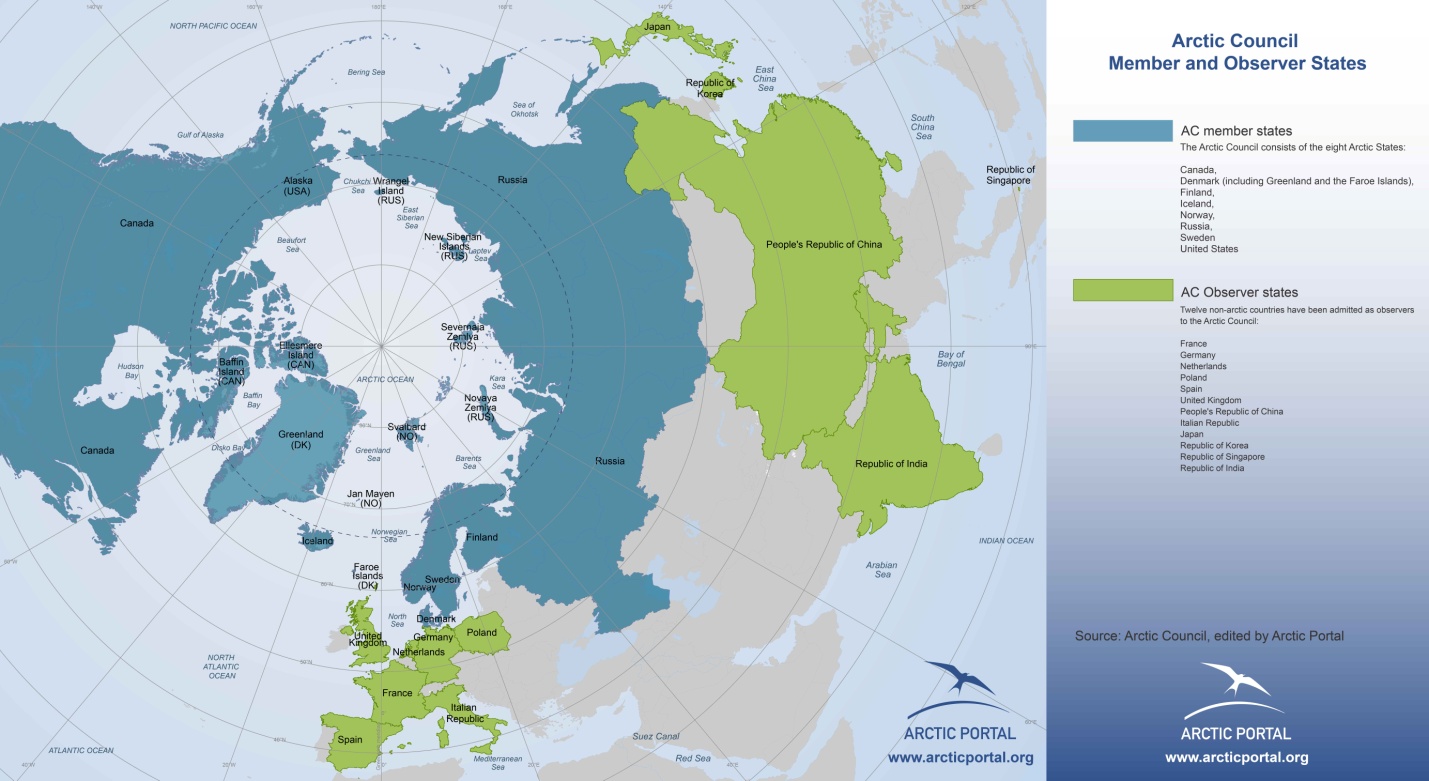 АСАрктический СоветАЭСАрктический Экономический СоветБРСБаренцев Региональный СоветЕЭК ООНЕвропейская экономическая комиссия ООНКСДЛ АСКомитет старших должностных лиц АССБЕРСовет Баренцева/Евроарктического регионаСИЕСеверное измерение ЕССЛОСеверный Ледовитый океанСССеверный СоветССМСеверный Совет МинистровACAPРабочая группа по устранению загрязненияAEPSСтратегия по защите окружающей среде АрктикиAMAPРабочая группа по реализации программы арктического мониторинга и оценкиCAFFРабочая группа по сохранению арктической флоры и фауныEPPRРабочая группа по предупреждению, готовности и ликвидации чрезвычайных ситуацийIASCМеждународный арктический научный комитетPAME Рабочая группа по защите арктической морской средыMARPOLМеждународная конвенция по предотвращению загрязнения сбросами с судовSCPARПостоянный комитет Парламентариев Арктического регионаSDWGРабочая группа по устойчивому развитию в АрктикеTFSDUЦелевая Группа по Устойчивому Развитию и УтилизацииUNCLOSКонвенция ООН по морскому правуUNEPПрограмма ООН по окружающей среде